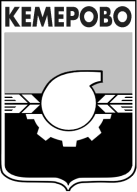 АДМИНИСТРАЦИЯ ГОРОДА КЕМЕРОВОПОСТАНОВЛЕНИЕот 04.07.2019 № 1685«Об утверждении административного регламента предоставления муниципальной услуги «Выдача разрешения на строительство»В соответствии с Федеральным законом от 06.10.2003 № 131-ФЗ «Об общих принципах организации местного самоуправления в Российской Федерации», Федеральным законом от 27.07.2010 № 210-ФЗ «Об организации предоставления государственных и муниципальных услуг», статьей 45 Устава города Кемерово, постановлением администрации города Кемерово от 16.04.2014 № 876 «О порядке разработки и утверждения административных регламентов предоставления муниципальных услуг администрацией города Кемерово» 1.Утвердить административный регламент предоставления муниципальной услуги «Выдача разрешения на строительство» согласно приложению.2. Признать утратившим силу постановление администрации города Кемерово от 17.07.2017 № 1973 «Об утверждении административного регламента предоставления муниципальной услуги «Выдача разрешения на строительство».3.Комитету по работе со средствами массовой информации администрации города Кемерово (Е.А.Дубкова) обеспечить официальное опубликование настоящего постановления.4. Контроль за исполнением настоящего постановления возложить на заместителя Главы города, начальника управления городского развития С.С. Прозорова.Глава города 	                                                                               И.В. Середюк                           ПРИЛОЖЕНИЕк постановлению администрациигорода Кемеровоот 04.07.2019 № 1685Административный регламент предоставления муниципальной услуги «Выдача разрешения на строительство»1. Общие положения1.1. Предмет регулирования административного регламента.Административный регламент предоставления муниципальной услуги «Выдача разрешения на строительство» (далее - административный регламент) - нормативный правовой акт, устанавливающий порядок предоставления и стандарт предоставления муниципальной услуги.Административный регламент устанавливает порядок взаимодействия между структурными подразделениями администрации города Кемерово и должностными лицами, взаимодействие администрации города Кемерово с заявителями и органами местного самоуправления муниципальных образований Кемеровской области, учреждениями и организациями при предоставлении муниципальной услуги.1.2. Описание заявителей.Заявителями являются застройщики - физические или юридические лица, обеспечивающие на принадлежащем им земельном участке или на земельном участке иного правообладателя строительство, реконструкцию, капитальный ремонт объектов капитального строительства, а также выполнение инженерных изысканий, подготовку проектной документации для их строительства, реконструкции, капитального ремонта (далее - заявители).Интересы заявителей могут представлять иные лица в соответствии с законодательством Российской Федерации (далее - представители).От имени физических лиц заявления могут подавать:- законные представители (родители, усыновители, опекуны) несовершеннолетних в возрасте до 14 лет;- опекуны недееспособных граждан;- представители, действующие в силу полномочий, основанных на доверенности или договоре.От имени юридического лица заявления могут подавать:- лица, действующие в соответствии с законом, иными правовыми актами и учредительными документами без доверенности;- представители в силу полномочий, основанных на доверенности или договоре;- участники юридического лица в предусмотренных законом случаях.1.3. Требования к информированию о порядке предоставления муниципальной услуги.1.3.1. Информация о местах нахождения, графике работы, справочных телефонах, адресах официальных сайтов и электронной почты администрации города Кемерово, ее структурных подразделений, организаций, участвующих в предоставлении муниципальной услуги, а также информация о многофункциональном центре предоставления государственных и муниципальных услуг:Место нахождения администрации города Кемерово:650000, г. Кемерово, просп. Советский, 54.График работы: понедельник - пятница: 08.30 - 17.30 час., обед: 13.00 - 14.00 час.Выходные дни: суббота, воскресенье.Справочный телефон: (8-3842) 36-02-59.Адрес официального сайта в информационно-телекоммуникационной сети «Интернет»: www.kemerovo.ru.Адрес электронной почты: admin@kemerovo.ru.Место нахождения управления архитектуры и градостроительства администрации города Кемерово (далее - УАиГ):650000, г. Кемерово, ул. Красная, 9.Приемные дни:Прием документов: понедельник, среда: 09.00 - 12.00 час.,Выдача документов: понедельник - пятница: 09.00 - 12.00 час., 14.00 - 17.00 час,Выходные дни: суббота, воскресенье.Справочные телефоны: (8-3842) 58-45-79, 58-44-85.Адрес электронной почты УАиГ: arc@mgis42.ru.Место нахождения МАУ «МФЦ г. Кемерово» (далее - МФЦ):650000, г. Кемерово, ул. Кирова, 41а;650033, г. Кемерово, ул. Рекордная, 2в;650066, г. Кемерово, Пионерский бульвар, строение 3, пом. 1.График работы: понедельник: 09.00 - 19.00 (по предварительной записи), вторник: 09.00 - 20.00, среда - пятница: 09.00 - 19.00, суббота: 09.00 - 18.00, без обеда.Выходной день: воскресенье.Справочные телефоны: (8-3842) 77-21-79, 77-47-99, 44-49-99.Адрес официального сайта в информационно-телекоммуникационной сети "Интернет": www.mfc-kemerovo.ru.Адрес электронной почты МФЦ: admin@mfc-kemerovo.ru.Администрация города Кемерово, УАиГ, а также МФЦ телефонами-автоинформаторами не оснащены.1.3.2. Способы получения информации о местах нахождения и графиках работы администрации города Кемерово, ее структурных подразделений и организаций, обращение в которые необходимо для предоставления муниципальной услуги:- при личном консультировании специалистом администрации города Кемерово или специалистом МФЦ;- с помощью телефонной, почтовой и электронной связи;- с помощью информационно-телекоммуникационной сети «Интернет» (с использованием федеральной государственной информационной системы «Единый портал государственных и муниципальных услуг (функций)» (далее - Портал) (www.gosuslugi.ru); на официальном сайте администрации города Кемерово (www.kemerovo.ru); на портале обеспечения градостроительной деятельности (www.mgis42.ru).1.3.3. Порядок получения информации заявителями по вопросам предоставления муниципальной услуги, услуг, необходимых и обязательных для предоставления муниципальной услуги, сведений о ходе предоставления муниципальной услуги, в том числе с использованием Портала.Информацию по вопросам предоставления муниципальной услуги, услуг, необходимых и обязательных для предоставления муниципальной услуги, заявители могут получить:- при личном консультировании специалистами администрации города Кемерово, МФЦ;- с помощью телефонной, почтовой и электронной связи;- в ответе на обращение, направленное в администрацию города Кемерово, УАиГ в письменной (электронной) форме;- с помощью информационно-телекоммуникационной сети «Интернет» (на портале обеспечения градостроительной деятельности (www.mgis42.ru), на Портале (www.gosuslugi.ru), на официальном сайте администрации города Кемерово (www.kemerovo.ru), на официальном сайте МФЦ (www.mfc-kemerovo.ru);- на информационных стендах УАиГ.Сведения о ходе предоставления муниципальной услуги заявители могут получить посредством личного консультирования специалистом администрации города Кемерово или с помощью информационно-телекоммуникационной сети «Интернет» (на Портале (www.gosuslugi.ru).Информация по вопросу предоставления муниципальной услуги «Выдача разрешения на строительство» посредством телефонной связи в УАиГ предоставляется начальником отдела жилищно-гражданского строительства УАиГ (далее - отдел ЖГС), и (или) специалистами соответствующего отдела.Ответ на телефонный звонок должен содержать информацию о наименовании органа, в который позвонил заявитель, фамилию, имя, отчество (последнее - при наличии) и должность специалиста, принявшего телефонный звонок. При невозможности принявшего звонок специалиста самостоятельно ответить на поставленные вопросы телефонный звонок переадресовывается (переводится) на другое должностное лицо или обратившемуся гражданину сообщается номер телефона, по которому он может получить необходимую информацию.В случае поступления от заявителя обращения в письменной (электронной) форме ответ на обращение направляется также в письменной (электронной) форме не позднее 30 календарных дней со дня регистрации обращения. При направлении ответа указывается должность лица, подписавшего ответ, а также фамилия, имя, отчество (последнее - при наличии) и номер телефона исполнителя.1.3.4. Порядок, форма и место размещения информации о порядке предоставления муниципальной услуги.Информация о порядке предоставления муниципальной услуги размещается: на бумажном носителе в печатном виде - на настенном информационном стенде в холле УАиГ, в электронной форме - на Портале и на портале обеспечения градостроительной деятельности, на официальном сайте администрации города Кемерово.Обновление информации на портале обеспечения градостроительной деятельности (www.mgis42.ru), на официальном сайте администрации города Кемерово (www.kemerovo.ru) и на информационном стенде в УАиГ осуществляется при изменении действующего законодательства, регулирующего предоставление муниципальной услуги, и справочных сведений в течение 7 рабочих дней, со дня вступления в силу указанных изменений.Обновление информации на Портале осуществляется в соответствии с постановлением администрации города Кемерово от 07.11.2012 № 2003 «О порядке формирования и ведения реестра муниципальных услуг города Кемерово».2. Стандарт предоставления муниципальной услуги2.1. Наименование муниципальной услуги.Наименование муниципальной услуги: выдача разрешения на строительство.Муниципальная услуга включает в себя следующие процедуры:1) выдача разрешения на строительство;2) внесение изменений в разрешение на строительство (в том числе в связи с необходимостью продления срока действия разрешения на строительство).2.2. Наименование органа, предоставляющего муниципальную услугу.Муниципальная услуга предоставляется администрацией города Кемерово. Действия по предоставлению муниципальной услуги осуществляет структурное подразделение администрации города Кемерово - УАиГ.МФЦ участвует в предоставлении муниципальной услуги в части:- информирования о порядке предоставления муниципальной услуги;- приема заявлений и документов, необходимых для предоставления муниципальной услуги;- выдачи результата предоставления муниципальной услуги.Заявитель вправе подать заявление на выдачу разрешения на строительство с помощью Портала.Запрещается требовать от заявителя осуществления действий, в том числе согласований, необходимых для получения муниципальной услуги и связанных с обращением в иные государственные органы, органы местного самоуправления, организации, за исключением получения услуг, включенных в перечень услуг, которые являются необходимыми и обязательными для предоставления муниципальной услуги, утвержденный нормативно - правовым актом Кемеровского городского Совета народных депутатов.2.3. Результат предоставления муниципальной услуги.Результатом предоставления муниципальной услуги является выдача разрешения на строительство либо отказ в выдаче такого разрешения с указанием причин отказа; внесение изменений в разрешение на строительство (в том числе в связи с необходимостью продления срока действия разрешения на строительство) либо отказ во внесении изменений в разрешение на строительство (в том числе в связи с необходимостью продления срока действия разрешения на строительство) .Процедура предоставления муниципальной услуги завершается путем выдачи (направления) заявителю следующих документов (информации):1. Разрешения на строительство.2. Отказа в выдаче разрешения на строительство с указанием причин отказа.3. Разрешения на строительство с внесенными в него изменениями (в том числе в связи с необходимостью продления срока действия разрешения на строительство).4. Отказа во внесении изменений в разрешение на строительство (в том числе в связи с необходимостью продления срока действия разрешения на строительство) с указанием причин отказа.Результат предоставления муниципальной услуги заявитель (либо его представитель) вправе получить:- в администрации города Кемерово на бумажном носителе при личном обращении;- в МФЦ на бумажном носителе при личном обращении;- на Портале.2.4. Срок предоставления муниципальной услуги с учетом необходимости обращения в организации, участвующие в предоставлении муниципальной услуги, срок приостановления предоставления муниципальной услуги в случае, если возможность приостановления предусмотрена законодательством Российской Федерации, нормативно-правовыми актами Кемеровской области, нормативными правовыми актами города Кемерово, сроки выдачи (направления) документов, являющихся результатом предоставления муниципальной услуги.Администрация города Кемерово выдает разрешение на строительство или отказывает в выдаче такого разрешения с указанием причин отказа в течение семи рабочих дней со дня получения заявления о выдаче разрешения на строительство.В случае отсутствия необходимости направления межведомственных запросов в органы (организации), участвующие в предоставлении муниципальной услуги, администрация города Кемерово выдает разрешение на строительство или отказывает в выдаче такого разрешения с указанием причин отказа в течение четырех рабочих дней со дня получения заявления о выдаче разрешения на строительство.Администрация города Кемерово выдает разрешения на строительство с внесенными в него изменениями (в том числе в связи с необходимостью продления срока действия разрешения на строительство) либо отказывает во внесении изменений в разрешение на строительство (в том числе в связи с необходимостью продления срока действия разрешения на строительство)   с указанием причин отказа в срок не более чем семь рабочих дней со дня получения заявления (уведомления) о внесении изменений в разрешение на строительство(в том числе в связи с необходимостью продления срока действия разрешения на строительство) .В случае представления документов в МФЦ срок предоставления муниципальной услуги исчисляется со дня передачи МФЦ соответствующих документов в администрацию города Кемерово.В случае подачи документов на получение муниципальной услуги через Портал, администрация города Кемерово выдает разрешение на строительство или отказывает в выдаче такого разрешения с указанием причин отказа в течение семи рабочих дней со дня регистрации заявления о выдаче разрешения на строительство в администрации города Кемерово.При отсутствии необходимости направления межведомственных запросов в органы (организации), участвующие в предоставлении муниципальной услуги, в случае подачи документов на получение муниципальной услуги через Портал, администрация города Кемерово выдает разрешение на строительство или отказывает в выдаче такого разрешения с указанием причин отказа в течение четырех рабочих дней со дня регистрации заявления о выдаче разрешения на строительство в администрации города Кемерово.Администрация города Кемерово принимает решение о прекращении действия разрешения на строительство в срок не более чем тридцать рабочих дней со дня  прекращения прав на земельный участок или права пользования недрами по основаниям, указанным в части 21.1 ст. 51 Градостроительного кодекса РФ.Приостановление предоставления муниципальной услуги законодательством Российской Федерации не предусмотрено.2.5. Перечень нормативных правовых актов, непосредственно регулирующих предоставление муниципальной услуги.Предоставление муниципальной услуги осуществляется в соответствии с:1) Конституцией Российской Федерации («Собрание законодательства РФ», 04.08.2014, № 31, ст. 4398);2) Градостроительным кодексом Российской Федерации («Собрание законодательства РФ», 03.01.2005, № 1 (часть 1), ст. 16);3) Федеральным законом от 06.10.2003 № 131-ФЗ «Об общих принципах организации местного самоуправления в Российской Федерации» («Российская газета», № 202, 08.10.2003);4) Федеральным законом от 24.07.2007 № 221-ФЗ «О кадастровой деятельности» («Собрание законодательства РФ», 30.07.2007, № 31, ст. 4017);5) Федеральным законом от 13.07.2015 № 218-ФЗ «О государственной регистрации недвижимости» («Собрание законодательства РФ», 20.07.2015, № 29 (часть I), ст. 4344);6) Федеральным законом от 27.07.2010 № 210-ФЗ «Об организации предоставления государственных и муниципальных услуг» («Собрание законодательства РФ», 02.08.2010, № 31, ст. 4179);7) Федеральным законом от 06.04.2011 № 63-ФЗ «Об электронной подписи» («Собрание законодательства РФ», 11.04.2011, № 15, ст. 2036);8) Указом Президента РФ от 07.05.2012 № 601 «Об основных направлениях совершенствования системы государственного управления» («Собрание законодательства РФ», 07.05.2012, № 19, ст. 2338);9) постановлением Правительства РФ от 27.09.2011 № 797 «О взаимодействии между многофункциональными центрами предоставления государственных и муниципальных услуг и федеральными органами исполнительной власти, органами государственных внебюджетных фондов, органами государственной власти субъектов Российской Федерации, органами местного самоуправления» («Собрание законодательства РФ», 03.10.2011, № 40, ст. 5559);10) постановлением Правительства РФ от 04.07.2017 № 788 «О направлении документов, необходимых для выдачи разрешения на строительство и разрешения на ввод в эксплуатацию, в электронной форме» («Собрание законодательства Российской Федерации», 10.07.2017, № 28, ст. 4162);11) приказом Минстроя России от 19.02.2015 № 117/пр «Об утверждении формы разрешения на строительство и формы разрешения на ввод объекта в эксплуатацию» (Официальный интернет-портал правовой информации http://www.pravo.gov.ru, 13.04.2015);12) приказом Минстроя России от 25.04.2017 № 741/пр «Об утверждении формы градостроительного плана земельного участка и порядка ее заполнения» (Официальный интернет-портал правовой информации http://www.pravo.gov.ru, 31.05.2017);13) постановлением Правительства Российской Федерации от 30.04.2014 № 403 «Об исчерпывающим перечне процедур в сфере жилищного строительства» (Собрание законодательства РФ, 12.05.2014, № 19, ст. 2437);14) Уставом города Кемерово, утвержденным постановлением Кемеровского городского Совета народных депутатов от 24.06.2005 № 253 (Газета «Кемерово», № 28, 08.07.2005);15) постановлением администрации города Кемерово от 24.04.2013 №1304 «Об установлении особенностей подачи и рассмотрения жалоб на решения и действия (бездействие) администрации города Кемерово и ее должностных лиц, муниципальных служащих при предоставлении муниципальных услуг» (Газета «Кемерово», № 17, 01.05.2013).2.6. Исчерпывающий перечень документов, необходимых в соответствии с законодательными или иными нормативными правовыми актами для предоставления муниципальной услуги, услуг, необходимых и обязательных для предоставления муниципальной услуги.2.6.1. В целях строительства, реконструкции объекта капитального строительства застройщик направляет заявление о выдаче разрешения на строительство непосредственно в администрацию города Кемерово, либо через МФЦ в соответствии с соглашением о взаимодействии между МФЦ и администрацией города Кемерово в произвольной письменной форме. Заявление о выдаче разрешения на строительство может быть также подано через Портал. К указанному заявлению прилагаются следующие документы:1) правоустанавливающие документы на земельный участок, в том числе соглашение об установлении сервитута, решение об установлении публичного сервитута;2) при наличии соглашения о передаче в случаях, установленных бюджетным законодательством РФ, органом государственной власти (государственным органом), Государственной корпорацией по атомной энергии "Росатом", Государственной корпорацией по космической деятельности "Роскосмос", органом управления государственным внебюджетным фондом или органом местного самоуправления полномочий государственного (муниципального) заказчика, заключенного при осуществлении бюджетных инвестиций, - указанное соглашение, правоустанавливающие документы на земельный участок правообладателя, с которым заключено это соглашение;3) градостроительный план земельного участка, выданный не ранее чем за три года до дня представления заявления на получение разрешения на строительство, или в случае выдачи разрешения на строительство линейного объекта реквизиты проекта планировки территории и проекта межевания территории (за исключением случаев, при которых для строительства, реконструкции линейного объекта не требуется подготовка документации по планировке территории), реквизиты проекта планировки территории в случае выдачи разрешения на строительство линейного объекта, для размещения которого не требуется образование земельного участка;4) результаты инженерных изысканий и следующие материалы, содержащиеся в проектной документации:а) пояснительная записка;б) схема планировочной организации земельного участка, выполненная в соответствии с информацией, указанной в градостроительном плане земельного участка, а в случае подготовки проектной документации применительно к линейным объектам проект полосы отвода, выполненный в соответствии с проектом планировки территории (за исключением случаев, при которых для строительства, реконструкции линейного объекта не требуется подготовка документации по планировке территории);в) разделы, содержащие архитектурные и конструктивные решения, а также решения и мероприятия, направленные на обеспечение доступа инвалидов к объекту капитального строительства (в случае подготовки проектной документации применительно к объектам здравоохранения, образования, культуры, отдыха, спорта и иным объектам социально-культурного и коммунально-бытового назначения, объектам транспорта, торговли, общественного питания, объектам делового, административного, финансового, религиозного назначения, объектам жилищного фонда);г) проект организации строительства объекта капитального строительства (включая проект организации работ по сносу объектов капитального строительства, их частей в случае необходимости сноса объектов капитального строительства, их частей для строительства, реконструкции других объектов капитального строительства);5) положительное заключение экспертизы проектной документации объекта капитального строительства (применительно к отдельным этапам строительства в случае, если подготовка проектной документации по инициативе застройщика или технического заказчика осуществлялась применительно к отдельным этапам строительства, реконструкции объектов капитального строительства), если такая проектная документация подлежит экспертизе в соответствии со статьей 49 Градостроительного кодекса РФ, положительное заключение государственной экспертизы проектной документации в случаях, предусмотренных частью 3.4 статьи 49 Градостроительного кодекса РФ, положительное заключение государственной экологической экспертизы проектной документации в случаях, предусмотренных частью 6 статьи 49 Градостроительного кодекса РФ;6) разрешение на отклонение от предельных параметров разрешенного строительства, реконструкции (в случае, если застройщику было предоставлено такое разрешение в соответствии со статьей 40 Градостроительного кодекса РФ;7) согласие всех правообладателей объекта капитального строительства в случае реконструкции такого объекта, за исключением случаев реконструкции многоквартирного дома;8) в случае проведения реконструкции государственным (муниципальным) заказчиком, являющимся органом государственной власти (государственным органом), Государственной корпорацией по атомной энергии "Росатом", Государственной корпорацией по космической деятельности "Роскосмос", органом управления государственным внебюджетным фондом или органом местного самоуправления, на объекте капитального строительства государственной (муниципальной) собственности, правообладателем которого является государственное (муниципальное) унитарное предприятие, государственное (муниципальное) бюджетное или автономное учреждение, в отношении которого указанный орган осуществляет соответственно функции и полномочия учредителя или права собственника имущества, - соглашение о проведении такой реконструкции, определяющее в том числе условия и порядок возмещения ущерба, причиненного указанному объекту при осуществлении реконструкции;9) решение общего собрания собственников помещений и машино-мест в многоквартирном доме, принятое в соответствии с жилищным законодательством в случае реконструкции многоквартирного дома, или, если в результате такой реконструкции произойдет уменьшение размера общего имущества в многоквартирном доме, согласие всех собственников помещений и машино-мест в многоквартирном доме;10) копия свидетельства об аккредитации юридического лица, выдавшего положительное заключение негосударственной экспертизы проектной документации, в случае, если представлено заключение негосударственной экспертизы проектной документации;11) документы, предусмотренные законодательством Российской Федерации об объектах культурного наследия, в случае, если при проведении работ по сохранению объекта культурного наследия затрагиваются конструктивные и другие характеристики надежности и безопасности такого объекта;12) копия решения об установлении или изменении зоны с особыми условиями использования территории в случае строительства объекта капитального строительства, в связи с размещением которого в соответствии с законодательством Российской Федерации подлежит установлению зона с особыми условиями использования территории, или в случае реконструкции объекта капитального строительства, в результате которой в отношении реконструированного объекта подлежит установлению зона с особыми условиями использования территории или ранее установленная зона с особыми условиями использования территории подлежит изменению.Документы (их копии или сведения, содержащиеся в них), указанные в подпунктах 1 - 6, 8 и 10 пункта  2.6.1. административного регламента, запрашиваются администрацией города Кемерово в государственных органах, органах местного самоуправления и подведомственных государственным органам или органам местного самоуправления организациях, в распоряжении которых находятся указанные документы, в срок не позднее трех рабочих дней со дня получения заявления о выдаче разрешения на строительство, если застройщик не представил указанные документы самостоятельно.Неполучение или несвоевременное получение документов, запрошенных в порядке межведомственного информационного взаимодействия, не может являться основанием для отказа в выдаче разрешения на строительство.Документы, указанные в подпунктах 1, 4, 5 пункта  2.6.1. административного регламента, направляются заявителем самостоятельно, если указанные документы (их копии или сведения, содержащиеся в них) отсутствуют в Едином государственном реестре недвижимости или едином государственном реестре заключений.В случае, если заявление о выдаче разрешения на строительство подается через представителя заявителя, также представляется документ, подтверждающий полномочия на осуществление действий от имени заявителя. В качестве документа, подтверждающего полномочия на осуществление действий от имени заявителя, представитель заявителя вправе представить:- оформленную в соответствии с законодательством Российской Федерации доверенность (для физических лиц);- оформленную в соответствии с законодательством Российской Федерации доверенность, заверенную печатью заявителя и подписанную руководителем заявителя или уполномоченным этим руководителем лицом (для юридических лиц);- копию решения о назначении или об избрании либо приказ о назначении физического лица на должность, в соответствии с которым такое физическое лицо обладает правом действовать от имени заявителя без доверенности.2.6.2. В целях внесения изменений в разрешение на строительство (в том числе в связи с необходимостью продления срока действия разрешения на строительство) заявитель направляет в администрацию города Кемерово:2.6.2.1 заявление о продлении срока действия разрешения на строительство по форме, утвержденной приказом Минрегиона РФ от 02.07.2009 № 251 «Об организации работы по выдаче разрешений на строительство и разрешений на ввод в эксплуатацию объектов капитального строительства, указанных в ч. 5.1 статьи 6 Градостроительного кодекса РФ, расположенных на земельных участках, на которые не распространяется действие градостроительного регламента или для которых градостроительный регламент не устанавливается, за исключением объектов капитального строительства, в отношении которых проведение государственной экспертизы проектной документации и (или) выдача разрешений на строительство возложены на иные федеральные органы исполнительной власти».Такое заявление должно быть подано не менее чем за десять дней до истечения срока действия разрешения на строительство. В случае, если заявление о продлении срока действия разрешения на строительство подается через представителя заявителя, также представляется документ, подтверждающий полномочия на осуществление действий от имени заявителя. В качестве документа, подтверждающего полномочия на осуществление действий от имени заявителя, представитель заявителя вправе представить:- оформленную в соответствии с законодательством Российской Федерации доверенность (для физических лиц);- оформленную в соответствии с законодательством Российской Федерации доверенность, заверенную печатью заявителя и подписанную руководителем заявителя или уполномоченным этим руководителем лицом (для юридических лиц);- копию решения о назначении или об избрании либо приказ о назначении физического лица на должность, в соответствии с которым такое физическое лицо обладает правом действовать от имени заявителя без доверенности.2.6.2.2 уведомление о переходе прав на земельный участок (если основанием внесения изменений в разрешение на строительство является смена правообладателя земельного участка), права пользования недрами с указанием реквизитов:- правоустанавливающих документов на такие земельные участки в случае, если физическое или юридическое лицо, приобрело права на земельный участок;- решения о предоставлении права пользования недрами и решения о переоформлении лицензии на право пользования недрами.В случае, если уведомление о переходе прав на земельный участок подается через представителя заявителя, также представляется документ, подтверждающий полномочия на осуществление действий от имени заявителя. В качестве документа, подтверждающего полномочия на осуществление действий от имени заявителя, представитель заявителя вправе представить:- оформленную в соответствии с законодательством Российской Федерации доверенность (для физических лиц);- оформленную в соответствии с законодательством Российской Федерации доверенность, заверенную печатью заявителя и подписанную руководителем заявителя или уполномоченным этим руководителем лицом (для юридических лиц);- копию решения о назначении или об избрании либо приказ о назначении физического лица на должность, в соответствии с которым такое физическое лицо обладает правом действовать от имени заявителя без доверенности.2.6.2.3 уведомление об образовании земельного участка (если основанием внесения изменений в разрешение на строительство является изменение границ земельного участка путем объединения земельных участков, раздела, перераспределения или выдела из земельных участков) с указанием реквизитов:   - решения об образовании земельных участков в случаях, образования земельного участка путем объединения земельных участков и в случае образования земельных участков путем раздела, перераспределения земельных участков или выдела из земельных участков;- градостроительного плана земельного участка, на котором планируется осуществить строительство, реконструкцию объекта капитального строительства в случае, образования земельных участков путем раздела, перераспределения земельных участков или выдела из земельных участков. В случае, если уведомление об образовании земельного участка подается через представителя заявителя, также представляется документ, подтверждающий полномочия на осуществление действий от имени заявителя. В качестве документа, подтверждающего полномочия на осуществление действий от имени заявителя, представитель заявителя вправе представить:- оформленную в соответствии с законодательством Российской Федерации доверенность (для физических лиц);- оформленную в соответствии с законодательством Российской Федерации доверенность, заверенную печатью заявителя и подписанную руководителем заявителя или уполномоченным этим руководителем лицом (для юридических лиц);- копию решения о назначении или об избрании либо приказ о назначении физического лица на должность, в соответствии с которым такое физическое лицо обладает правом действовать от имени заявителя без доверенности.2.6.2.4 уведомление об отклонении параметров объекта капитального строительства от проектной документации, объективная необходимость которого выявилась в процессе строительства, реконструкции такого объекта с приложением документов:- вновь утвержденной застройщиком, техническим заказчиком, лицом, ответственным за эксплуатацию здания, сооружения, или региональным оператором  проектной документации после внесения в нее соответствующих изменений в порядке, установленном уполномоченным Правительством Российской Федерации федеральным органом исполнительной власти в соответствии с перечнем, указанным в пункте 2.6.1. административного регламента.2.6.2.5 Документы, реквизиты которых необходимо указать в уведомлениях о переходе права на земельный участок, об образовании земельного участка, об отклонении параметров объекта капитального строительства от проектной документации, объективная необходимость которого выявилась в процессе строительства, реконструкции такого объекта, направляются заявителем самостоятельно, если указанные документы (их копии или сведения, содержащиеся в них) отсутствуют в Едином государственном реестре недвижимости.Документы (их копии или сведения, содержащиеся в них), указанные в подпунктах 1 - 6, 8 и 10 пункта  2.6.1 административного регламента, запрашиваются администрацией города Кемерово в государственных органах, органах местного самоуправления и подведомственных государственным органам или органам местного самоуправления организациях, в распоряжении которых находятся указанные документы, в срок не позднее трех рабочих дней со дня получения заявления о продлении срока действия разрешения на строительство, а также вышеуказанных уведомлений, если заявитель не представил указанные документы самостоятельно.Неполучение или несвоевременное получение документов, запрошенных в порядке межведомственного информационного взаимодействия, не может являться основанием для отказа во снесении из изменений в разрешение на строительство.Заявление о продлении срока действия разрешения на строительство, а также вышеуказанные уведомления могут быть поданы через МФЦ в соответствии с соглашением о взаимодействии между МФЦ и администрацией города Кемерово. 2.6.3. Администрация города Кемерово не вправе требовать от заявителя или его представителя:-представления документов и информации или осуществления действий, представление или осуществление которых не предусмотрено нормативными правовыми актами, регулирующими отношения, возникающие в связи с предоставлением государственных и муниципальных услуг;-представления документов и информации, в том числе подтверждающих внесение заявителем платы за предоставление государственных и муниципальных услуг, которые находятся в распоряжении органов, предоставляющих государственные услуги, органов, предоставляющих муниципальные услуги, иных государственных органов, органов местного самоуправления либо подведомственных государственным органам или органам местного самоуправления организаций, участвующих в предоставлении государственных и муниципальных услуг, в соответствии с нормативными правовыми актами Российской Федерации, нормативными правовыми актами субъектов Российской Федерации, муниципальными правовыми актами, за исключением документов, включенных в определенный частью 6 ст. 7 Федерального закона от 27.07.2010 № 210-ФЗ  перечень документов; -осуществления действий, в том числе согласований, необходимых для получения государственных и муниципальных услуг и связанных с обращением в иные государственные органы, органы местного самоуправления, организации, за исключением получения услуг и получения документов и информации, предоставляемых в результате предоставления таких услуг, включенных в перечни, указанные в части 1 ст. 9 Федерального закона от 27.07.2010 № 210-ФЗ;  -представления документов и информации, отсутствие и (или) недостоверность которых не указывались при первоначальном отказе в приеме документов, необходимых для предоставления муниципальной услуги, либо в предоставлении муниципальной услуги, за исключением следующих случаев:а) изменение требований нормативных правовых актов, касающихся предоставления муниципальной услуги, после первоначальной подачи заявления о предоставлении муниципальной услуги;б) наличие ошибок в заявлении о предоставлении муниципальной услуги и документах, поданных заявителем после первоначального отказа в приеме документов, необходимых для предоставления муниципальной услуги, либо в предоставлении муниципальной услуги и не включенных в представленный ранее комплект документов;в) истечение срока действия документов или изменение информации после первоначального отказа в приеме документов, необходимых для предоставления муниципальной услуги, либо в предоставлении муниципальной услуги;г) выявление документально подтвержденного факта (признаков) ошибочного или противоправного действия (бездействия) должностного лица органа, предоставляющего муниципальную услугу, муниципального служащего, работника многофункционального центра, работника организации, предусмотренной частью 1.1 ст. 16 Федерального закона от 27.07.2010 № 210-ФЗ , при первоначальном отказе в приеме документов, необходимых для предоставления муниципальной услуги, либо в предоставлении муниципальной услуги, о чем в письменном виде за подписью руководителя органа, предоставляющего муниципальную услугу, руководителя многофункционального центра при первоначальном отказе в приеме документов, необходимых для предоставления муниципальной услуги, либо руководителя организации, предусмотренной частью 1.1 ст. 16 Федерального закона от 27.07.2010 № 210-ФЗ, уведомляется заявитель, а также приносятся извинения за доставленные неудобства.2.7. Исчерпывающий перечень оснований для отказа в приеме документов, необходимых для предоставления муниципальной услуги.Отказ в приеме документов, необходимых для предоставления муниципальной услуги, законодательством Российской Федерации не предусмотрен.2.8. Исчерпывающий перечень оснований для приостановления и (или) отказа в предоставлении муниципальной услуги.Приостановление предоставления муниципальной услуги законодательством Российской Федерации не предусмотрено.2.8.1 Администрация города Кемерово отказывает в выдаче разрешения на строительство в случае, если:1) отсутствуют документы, предусмотренные пунктом 2.6.1. административного регламента;2)представленные документы не соответствуют требованиям к строительству, реконструкции объекта капитального строительства, установленным на дату выдачи представленного для получения разрешения на строительство градостроительного плана земельного участка, или в случае выдачи разрешения на строительство линейного объекта требованиям проекта планировки территории и проекта межевания территории (за исключением случаев, при которых для строительства, реконструкции линейного объекта не требуется подготовка документации по планировке территории), 3) предоставленные документы не соответствуют разрешенному использованию земельного участка и (или) ограничениям, установленным в соответствии с земельным и иным законодательством Российской Федерации и действующим на дату выдачи разрешения на строительство,4) представленные документы не соответствуют требованиям, установленным в разрешении на отклонение от предельных параметров разрешенного строительства, реконструкции.5) в случае строительства объекта капитального строительства, который не является линейным объектом и строительство или реконструкция которого планируется в границах территории исторического поселения федерального или регионального значения, основанием для отказа будет являться поступившее от органа исполнительной власти субъекта РФ, уполномоченного в области охраны объектов культурного наследия, заключение о несоответствии раздела проектной документации объекта капитального строительства предмету охраны исторического поселения и требованиям к архитектурным решениям объектов капитального строительства, установленным градостроительным регламентом применительно к территориальной зоне, расположенной в границах территории исторического поселения федерального или регионального значения.Неполучение или несвоевременное получение документов, указанных в пункте 2.6.1 административного регламента и запрошенных в государственных органах, органах местного самоуправления и подведомственных государственным органам или органам местного самоуправления организациях, в распоряжении которых находятся указанные документы, не может являться основанием для отказа в выдаче разрешения на строительство. 2.8.2 Основанием для отказа во внесении изменений в разрешение на строительство (в том числе в связи с необходимостью продления срока действия разрешения на строительство)  является:1) отсутствие в уведомлении о переходе прав на земельный участок права пользования недрами, об образовании земельного участка реквизитов документов, предусмотренных пунктом 2.6.2.2 административного регламента, или отсутствие правоустанавливающего документа на земельный участок в случае, если указанные документы (их копии или сведения, содержащиеся в них) отсутствуют в Едином государственном реестре недвижимости, и  они не представлены заявителем самостоятельно, либо отсутствие документов, предусмотренных пунктом 2.6. административного регламента, в случае поступления заявления о внесении изменений в разрешение на строительство, кроме заявления о внесении изменений в разрешение на строительство исключительно в связи с продлением срока действия такого разрешения;2) недостоверность сведений, указанных в уведомлении о переходе прав на земельный участок, права пользования недрами, об образовании земельного участка;3) несоответствие планируемого размещения объекта капитального строительства требованиям к строительству, реконструкции объекта капитального строительства, установленным на дату выдачи градостроительного плана образованного земельного участка, в случае образования земельных участков путем раздела, перераспределения земельных участков или выдела из земельных участков, в отношении которых выдано разрешение на строительство, физическое или юридическое лицо, у которого возникло право на образованные земельные участки, вправе осуществлять строительство на таких земельных участках на условиях, содержащихся в указанном разрешении на строительство, с соблюдением требований к размещению объектов капитального строительства, установленных в соответствии с ГрК РФ и земельным законодательством. При этом градостроительный план земельного участка должен быть выдан не ранее чем за три года до дня направления уведомления;4) несоответствие планируемого размещения объекта капитального строительства требованиям к строительству, реконструкции объекта капитального строительства, установленным на дату выдачи представленного для получения разрешения на строительство или для внесения изменений в разрешение на строительство градостроительного плана земельного участка в случае поступления заявления о внесении изменений в разрешение на строительство, кроме заявления о внесении изменений в разрешение на строительство исключительно в связи с продлением срока действия такого разрешения. В случае представления для внесения изменений в разрешение на строительство градостроительного плана земельного участка, выданного после получения разрешения на строительство, такой градостроительный план должен быть выдан не ранее чем за три года до дня направления заявления о внесении изменений в разрешение на строительство;5) несоответствие планируемого объекта капитального строительства разрешенному использованию земельного участка и (или) ограничениям, установленным в соответствии с земельным и иным законодательством Российской Федерации и действующим на дату принятия решения о внесении изменений в разрешение на строительство, в случае, предусмотренном частью 21.7 статьи 51 ГрК РФ, или в случае поступления заявления застройщика о внесении изменений в разрешение на строительство, кроме заявления о внесении изменений в разрешение на строительство исключительно в связи с продлением срока действия такого разрешения;6) несоответствие планируемого размещения объекта капитального строительства требованиям, установленным в разрешении на отклонение от предельных параметров разрешенного строительства, реконструкции, в случае поступления заявления застройщика о внесении изменений в разрешение на строительство, кроме заявления о внесении изменений в разрешение на строительство исключительно в связи с продлением срока действия такого разрешения;7) наличие у уполномоченных на выдачу разрешений на строительство органа местного самоуправления информации о выявленном в рамках государственного строительного надзора, государственного земельного надзора или муниципального земельного контроля факте отсутствия начатых работ по строительству, реконструкции на день подачи заявления о внесении изменений в разрешение на строительство в связи с продлением срока действия такого разрешения или информации органа государственного строительного надзора об отсутствии извещения о начале данных работ, если направление такого извещения является обязательным в соответствии с требованиями части 5 статьи 52 ГрК РФ, в случае, если внесение изменений в разрешение на строительство связано с продлением срока действия разрешения на строительство;8) подача заявления о внесении изменений в разрешение на строительство менее чем за десять рабочих дней до истечения срока действия разрешения на строительство.2.9. Перечень услуг, необходимых и обязательных для предоставления муниципальной услуги, в том числе сведения о документе (документах), выдаваемом (выдаваемых) организациями, участвующими в предоставлении муниципальной услуги.Услуги, которые являются необходимыми и обязательными для предоставления муниципальной услуги:1) изготовление проектной документации для выдачи разрешения на строительство;2) экспертиза проектной документации объекта капитального строительства для выдачи разрешения на строительство;3) государственная экспертиза проектной документации объекта капитального строительства для выдачи разрешения на строительство;4) государственная экологическая экспертиза проектной документации объекта капитального строительства для выдачи разрешения на строительство;5) выдача заключения в случае использования модифицированной проектной документации для выдачи разрешения на строительство;6) выдача копии свидетельства об аккредитации юридического лица, выдавшего положительное заключение негосударственной экспертизы проектной документации;7) решение общего собрания собственников помещений и машино-мест в многоквартирном доме, принятое в соответствии с жилищным законодательством в случае реконструкции многоквартирного дома, или, если в результате такой реконструкции произойдет уменьшение размера общего имущества в многоквартирном доме, выдача согласия всех собственников помещений и машино-мест в многоквартирном доме для выдачи разрешения на строительство, а также в целях внесения изменений в разрешение на строительство;8) выдача документа, предусмотренного законодательством Российской Федерации об объектах культурного наследия, в случае, если при проведении работ по сохранению объекта культурного наследия затрагиваются конструктивные и другие характеристики надежности и безопасности такого объекта для выдачи разрешения на строительство, а также в целях внесения изменений в разрешение на строительство;9) изготовление документа, удостоверяющего права (полномочия) представителя заявителя;10) согласие всех правообладателей объекта капитального строительства в случае реконструкции такого объекта, за исключением случаев реконструкции многоквартирного дома.2.10. Порядок, размер и основания взимания государственной пошлины или иной платы за предоставление муниципальной услуги.Предоставление муниципальной услуги осуществляется бесплатно.2.11. Порядок, размер и основания взимания платы за предоставление услуг, необходимых и обязательных для предоставления муниципальной услуги, включая информацию о методиках расчета размера такой платы.Порядок, размер и основания взимания платы за предоставление услуг, указанных в пункте 2.9. административного регламента, определяется организациями, предоставляющими данные услуги.2.12. Максимальный срок ожидания в очереди при подаче запроса о предоставлении муниципальной услуги, услуги организации, участвующей в ее предоставлении, и при получении результата предоставления таких услуг.Максимальный срок ожидания в очереди при подаче заявления (уведомления) о предоставлении муниципальной услуги и при получении результата данной муниципальной услуги не должен превышать 15 минут.2.13. Срок регистрации запроса заявителя о предоставлении муниципальной услуги, услуги организации, участвующей в ее представлении.Заявление (уведомление), представленное заявителем лично либо его представителем, регистрируется в установленном порядке в администрации города Кемерово в течение 15 минут с момента поступления такого заявления (уведомления) в день обращения заявителя либо его представителя.Заявление (уведомление), представленное заявителем либо его представителем через МФЦ, регистрируется в установленном порядке в администрации города Кемерово в день поступления от МФЦ.Заявление, поступившее в электронной форме на Портал, регистрируется в установленном порядке в администрации города Кемерово в день его поступления. Заявление, поступившее в нерабочее время, регистрируется в первый рабочий день.2.14. Требования к помещениям, в которых предоставляется муниципальная услуга, к залу ожидания, местам для заполнения запросов о предоставлении муниципальной услуги, информационным стендам с образцами их заполнения и перечнем документов, необходимых для предоставления муниципальной услуги, в том числе к обеспечению доступности для инвалидов указанных объектов в соответствии с законодательством Российской Федерации о социальной защите инвалидов. Помещения, в которых осуществляются действия по предоставлению муниципальной услуги, обеспечиваются компьютерами, средствами связи, включая доступ к информационно – телекоммуникационной сети «Интернет», оргтехникой, канцелярскими принадлежностями, информационными и справочными материалами, наглядной информацией, стульями и столами, средствами пожаротушения и оповещения о возникновении чрезвычайной ситуации, доступом к региональной системе межведомственного электронного взаимодействия, а также обеспечивается доступность для инвалидов к указанным помещениям в соответствии с законодательством Российской Федерации о социальной защите инвалидов.Зал ожидания, места для заполнения запросов и приема заявителей оборудуются стульями, и (или) кресельными секциями, и (или) скамьями.Информационные материалы, предназначенные для информирования заявителей о порядке предоставления муниципальной услуги, размещаются на информационных стендах, расположенных в местах, обеспечивающих доступ к ним заявителей, и обновляются при изменении действующего законодательства, регулирующего предоставление муниципальной услуги, и справочных сведений.Для обеспечения доступности получения муниципальной услуги маломобильными группами населения здания и сооружения, в которых оказывается услуга, оборудуются согласно нормативным требованиям СНиП 35-01-2001 «Доступность зданий и сооружений для маломобильных групп населения». В кабинете по приему маломобильных групп населения имеется медицинская аптечка, питьевая вода. При необходимости сотрудник администрации города Кемерово, осуществляющий прием, может вызвать карету неотложной скорой помощи.При обращении гражданина с нарушениями функций опорно-двигательного аппарата работники администрации города Кемерово предпринимают следующие действия:- открывают входную дверь и помогают гражданину беспрепятственно посетить здание администрации города Кемерово, а также заранее предупреждают о существующих барьерах в здании;- выясняют цель визита гражданина и сопровождают его в кабинет по приему заявления; помогают гражданину сесть на стул или располагают кресло-коляску у стола напротив специалиста, осуществляющего прием;- сотрудник администрации города Кемерово, осуществляющий прием, принимает гражданина вне очереди, консультирует, осуществляет прием заявления с необходимыми документами, оказывает помощь в заполнении бланков, копирует документы;- по окончании предоставления муниципальной услуги сотрудник администрации города Кемерово, осуществляющий прием, помогает гражданину выйти (выехать) из кабинета, открывает двери, сопровождает гражданина до выхода из здания, и помогает покинуть здание; передает гражданина сопровождающему лицу или по его желанию вызывает автотранспорт и оказывает содействие при его посадке.При обращении граждан с недостатками зрения работники администрации города Кемерово предпринимают следующие действия:- сотрудник администрации города Кемерово, осуществляющий прием, принимает гражданина вне очереди, помогает сориентироваться, сесть на стул, консультирует, вслух прочитывает документы и далее по необходимости производит их выдачу. При общении с гражданином с недостатками зрения необходимо общаться непосредственно с ним самим, а не с сопровождающим его лицом, в беседе пользоваться обычной разговорной лексикой, в помещении не следует отходить от него без предупреждения;- сотрудник администрации города Кемерово оказывает помощь в заполнении бланков, копирует необходимые документы. Для подписания заявления подводит лист к авторучке гражданина, помогает сориентироваться и подписать бланк. При необходимости выдаются памятки для слабовидящих с крупным шрифтом; - по окончании предоставления муниципальной услуги сотрудник администрации города Кемерово, осуществляющий прием, помогает гражданину встать со стула, выйти из кабинета, открывает двери, сопровождает гражданина к выходу из здания, и провожает на улицу, заранее предупредив посетителя о существующих барьерах в здании, передает гражданина сопровождающему лицу или по его желанию вызывает автотранспорт.При обращении гражданина с дефектами слуха работники администрации города Кемерово предпринимают следующие действия:- сотрудник администрации города Кемерово, осуществляющий прием граждан с нарушением слуха, обращается непосредственно к нему, спрашивает о цели визита и даёт консультацию размеренным, спокойным темпом речи, при этом смотрит в лицо посетителя, говорит ясно, слова дополняет понятными жестами, возможно общение в письменной форме либо через переводчика жестового языка (сурдопереводчика); - сотрудник администрации города Кемерово, осуществляющий прием, оказывает помощь и содействие в заполнении бланков заявлений, копирует необходимые документы.2.15. Показатели доступности и качества муниципальной услуги.Количество взаимодействий заявителя с сотрудником администрации при предоставлении муниципальной услуги - 2. Продолжительность взаимодействий заявителя с сотрудником администрации при предоставлении муниципальной услуги - не более 15 минут.2.16. Иные требования, в том числе учитывающие особенности предоставления муниципальной услуги в многофункциональных центрах предоставления государственных и муниципальных услуг и особенности предоставления муниципальной услуги в электронной форме.Прием заявления (уведомления) и необходимых документов и выдача документов по результатам предоставления муниципальной услуги осуществляются в МФЦ в соответствии с заключенным в установленном порядке соглашением о взаимодействии.Обращение за получением муниципальной услуги возможно в любой многофункциональный центр предоставления государственных и муниципальных услуг на территории Кемеровской области.Заявление (уведомления)  и необходимые документы заявитель либо его представитель вправе предоставить в администрацию города Кемерово в форме электронных документов с использованием Портала.Если заявление и необходимые документы представляются в форме электронных документов, такое заявление должно быть подписано усиленной квалифицированной электронной подписью (далее – ЭП) заявителя либо усиленной квалифицированной ЭП его представителя. Подлинность ЭП подтверждается в порядке, установленном Федеральным законом от 6 апреля 2011 г. № 63-ФЗ «Об электронной подписи», Постановлением Правительства РФ от 25.06.2012 № 634 «О видах электронной подписи, использование которых допускается при обращении за получением государственных и муниципальных услуг».На Портале размещена информация о порядке предоставления муниципальной услуги, формы заявлений и иные документы, необходимые для предоставления муниципальной услуги, обеспечен доступ к ним для копирования и заполнения в электронном виде.3. Состав, последовательность и сроки выполнения административных процедур, требования к порядку их выполнения, в том числе особенности выполнения административных процедур в электронной форме, а также особенности выполнения административных процедур в многофункциональных центрах при исполнении процедуры «Выдача разрешения на строительство».3.1. Исчерпывающий перечень административных процедур.Перечень административных процедур:1) прием и регистрация заявления о выдаче разрешения на строительство и приложенных к нему документов;2) формирование и направление межведомственных запросов в органы (организации), участвующие в предоставлении муниципальной услуги (при необходимости);3) принятие решения о выдаче разрешения на строительство либо об отказе в выдаче такого разрешения;4) выдача (направление) документов по результатам предоставления муниципальной услуги.Блок-схема предоставления процедуры «Выдача разрешения на строительство» представлена в приложении № 1 к административному регламенту.3.2. Прием и регистрация заявления о выдаче разрешения на строительство и приложенных к нему документов.3.2.1. Прием и регистрация заявления о выдаче разрешения на строительство и приложенных к нему документов при обращении заявителя в МФЦ.Основанием для начала административной процедуры является личное обращение заявителя либо его представителя в МФЦ.В ходе приема документов от заявителя специалист, ответственный за прием документов, удостоверяется, что:1) текст в заявлении о выдаче разрешения на строительство поддается прочтению;2) в заявлении о выдаче разрешения на строительство указаны фамилия, имя, отчество (последнее - при наличии) физического лица либо наименование юридического лица;3) заявление о выдаче разрешения на строительство подписано уполномоченным лицом;4) приложены документы, необходимые для предоставления муниципальной услуги.При предъявлении заявителем документа, удостоверяющего личность, специалист, осуществляющий прием документов, проверяет срок действия документа и соответствие данных документа, удостоверяющего личность, данным, указанным в заявлении о выдаче разрешения на строительство и приложенных к нему документах.Специалист, ответственный за прием документов, проверяет наличие документов, подтверждающих полномочия представителя.Если представленные копии указанных документов нотариально не заверены (и их нотариальное заверение не предусмотрено федеральным законом), работник, осуществляющий прием документов, сравнив копии документов с их оригиналами, выполняет на таких копиях надпись об их соответствии оригиналам, заверяет своей подписью с указанием фамилии и инициалов.По окончании приема заявления о выдаче разрешения на строительство и приложенных к нему документов, специалист, осуществляющий прием документов, регистрирует заявление о выдаче разрешения на строительство в автоматизированной системе (далее - АИС МФЦ), возвращает заявителю документы, подлежащие возврату.Максимальный срок выполнения административной процедуры по приему и регистрации заявления о выдаче разрешения на строительство и приложенных к нему документов составляет 1 рабочий день.Критерий принятия решения: поступление заявления о выдаче разрешения на строительство и приложенных к нему документов.Результатом административной процедуры по приему и регистрации заявления о выдаче разрешения на строительство и приложенных к нему документов является сформированное учетное дело для передачи в администрацию города Кемерово.Результат выполнения административной процедуры фиксируется в АИС МФЦ.Учетные дела на бумажных носителях передаются в администрацию города Кемерово по сопроводительным реестрам, оформляемым в двух экземплярах, один из которых остается в администрации города Кемерово, второй - с отметкой о приеме - в МФЦ.Учетное дело в электронном виде направляется в администрацию города Кемерово по защищенной сети передачи данных. Документы, заверенные электронной подписью сотрудника МФЦ, признаются равнозначными документам, составленным на бумажном носителе.Информация о поступившем заявлении о выдаче разрешения на строительство и приложенных к нему документов в администрации города Кемерово фиксируется в системе электронного документооборота УАиГ.3.2.2. Прием и регистрация заявления о выдаче разрешения на строительство и приложенных к нему документов при личном обращении заявителя в администрацию города Кемерово.Основанием для начала административной процедуры является личное обращение заявителя либо его представителя в администрацию города Кемерово с заявлением о выдаче разрешения на строительство и приложенными к нему документами.В ходе приема документов от заявителя специалист, ответственный за прием документов, удостоверяется, что:1) текст в заявлении о выдаче разрешения на строительство поддается прочтению;2) в заявлении о выдаче разрешения на строительство указаны фамилия, имя, отчество (последнее - при наличии) физического лица либо наименование юридического лица;3) заявление о выдаче разрешения на строительство подписано уполномоченным лицом;4) приложены документы, необходимые для предоставления муниципальной услуги.При предъявлении заявителем документа, удостоверяющего личность, специалист, осуществляющий прием документов, проверяет срок действия документа и соответствие данных документа, удостоверяющего личность, данным, указанным в заявлении о выдаче разрешения на строительство и приложенных к нему документах.Специалист, ответственный за прием документов, проверяет наличие документов, подтверждающих полномочия представителя.Если представленные копии указанных документов нотариально не заверены (и их нотариальное заверение не предусмотрено федеральным законом), специалист, осуществляющий прием документов, сравнив копии документов с их оригиналами, выполняет на таких копиях надпись об их соответствии оригиналам, заверяет своей подписью с указанием фамилии и инициалов.Максимальный срок выполнения административной процедуры по приему и регистрации заявления о выдаче разрешения на строительство и приложенных к нему документов составляет 1 рабочий день.Критерий принятия решения: поступление заявления о выдаче разрешения на строительство и приложенных к нему документов.Результатом административной процедуры является прием и регистрация заявления о выдаче разрешения на строительство и приложенных к нему документов.Информация о приеме заявления о выдаче разрешения на строительство и приложенных к нему документов фиксируется в системе электронного документооборота УАиГ.В день регистрации заявления о выдаче разрешения на строительство и приложенных к нему документов, специалист, ответственный за прием документов, передает поступившие документы начальнику УАиГ.Начальник УАиГ отписывает поступившие документы начальнику отдела ЖГС УАиГ.3.2.3. Прием и регистрация заявления о выдаче разрешения на строительство и приложенных к нему документов в форме электронных документов.Основанием для начала административной процедуры является поступление в администрацию города Кемерово заявления о выдаче разрешения на строительство и приложенных к нему документов в форме электронных документов от заявителя с использованием Портала.При направлении заявления о выдаче разрешения на строительство в электронной форме заявителю необходимо заполнить на Портале заявление на предоставление муниципальной услуги, приложить к заявлению в электронном виде документы, необходимые для предоставления муниципальной услуги.Заявление о выдаче разрешения на строительство и приложенные к нему документы, представленные в форме электронных документов, регистрируются в установленном порядке.Специалист, ответственный за прием документов, при поступлении документов в электронном виде проверяет документы на отсутствие компьютерных вирусов и искаженной информации, регистрирует документы в системе электронного документооборота УАиГ и передает поступившие документы начальнику УАиГ.Начальник УАиГ отписывает поступившие документы начальнику отдела ЖГС УАиГ.Максимальный срок выполнения административной процедуры по приему и регистрации заявления о выдаче разрешения на строительство и приложенных к нему документов в форме электронных документов составляет 1 рабочий день.Критерий принятия решения: поступление заявления о выдаче разрешения на строительство и приложенных к нему документов.Результатом административной процедуры является прием, регистрация заявления о выдаче разрешения на строительство и приложенных к нему документов.Информация о приеме заявления о выдаче разрешения на строительство и приложенных к нему документов фиксируется в системе электронного документооборота УАиГ.3.3. Формирование и направление межведомственных запросов в органы (организации), участвующие в предоставлении муниципальной услуги (при необходимости).Основанием для начала административной процедуры является непредставление заявителем либо его представителем документов, предусмотренных подпунктами 1-6, 8 и 10 пункта 2.6.1 административного регламента.Начальник отдела ЖГС УАиГ после получения зарегистрированных документов, знакомится с заявлением о выдаче разрешения на строительство и приложенными к нему документами и поручает специалисту отдела ЖГС УАиГ (далее - специалист соответствующего отдела) произвести проверку представленных документов.В случае, если специалистом соответствующего отдела будет выявлено, что в перечне представленных документов отсутствуют документы, предусмотренные подпунктами 1-6, 8 и 10 пункта 2.6.1  административного регламента, принимается решение о направлении соответствующего межведомственного запроса.Межведомственный запрос направляется в срок не позднее одного рабочего дня со дня получения заявления о выдаче разрешения на строительство и приложенных к нему документов.Направление межведомственного запроса осуществляется в электронной форме посредством единой системы межведомственного электронного взаимодействия и подключенных к ней региональных систем межведомственного электронного взаимодействия.Направление межведомственного запроса в бумажном виде допускается только в случае невозможности направления межведомственных запросов в электронной форме.Специалист соответствующего отдела обязан принять необходимые меры для получения ответа на межведомственные запросы в установленные сроки.Направление межведомственного запроса допускается только в целях, связанных с предоставлением муниципальной услуги.В случае не поступления ответа на межведомственный запрос в установленный срок, принимаются меры, предусмотренные законодательством Российской Федерации.Максимальный срок выполнения данной административной процедуры составляет 3 рабочих дня.Критерий принятия решения: непредставление документов, предусмотренных подпунктами 1-6, 8 и 10 пункта 2.6.1  административного регламента.Результатом административной процедуры является получение в рамках межведомственного электронного взаимодействия документов (их копий или сведений, содержащихся в них), необходимых для предоставления муниципальной услуги заявителю, либо получение информации, свидетельствующей об отсутствии в распоряжении органов (организаций), участвующих в предоставлении муниципальной услуги, документов (их копий или сведений, содержащихся в них), необходимых для предоставления муниципальной услуги.Фиксация результата выполнения административной процедуры не производится.3.4. Принятие решения о выдаче разрешения на строительство либо об отказе в выдаче такого разрешения.Основанием для начала административной процедуры является получение специалистом соответствующего отдела документов, указанных в пункте 2.6.1 административного регламента, в том числе по каналам межведомственного информационного взаимодействия.Ответственным за выполнение административной процедуры является начальник отдела ЖГС УАиГ.Специалист соответствующего отдела проводит проверку:1) наличия документов, необходимых для принятия решения о выдаче разрешения на строительство;2) соответствия проектной документации требованиям к строительству, реконструкции объекта капитального строительства, установленным на дату выдачи представленного для получения разрешения на строительство градостроительного плана земельного участка, или в случае выдачи разрешения на строительство линейного объекта требованиям проекта планировки территории и проекта межевания территории (за исключением случаев, при которых для строительства, реконструкции линейного объекта не требуется подготовка документации по планировке территории), требованиям, установленным проектом планировки территории в случае выдачи разрешения на строительство линейного объекта, для размещения которого не требуется образование земельного участка, а также допустимости размещения объекта капитального строительства в соответствии с разрешенным использованием земельного участка и ограничениями, установленными в соответствии с земельным и иным законодательством Российской Федерации. В случае выдачи лицу разрешения на отклонение от предельных параметров разрешенного строительства, реконструкции проводится проверка проектной документации на соответствие требованиям, установленным в разрешении на отклонение от предельных параметров разрешенного строительства, реконструкции;По итогам проверки документов, учитывая основания, указанные в пункте 2.8.1 административного регламента, специалист соответствующего отдела подготавливает либо проект разрешения на строительство по форме, утвержденной Приказом Минстроя России от 19.02.2015 № 117/пр «Об утверждении формы разрешения на строительство и формы разрешения на ввод объекта в эксплуатацию» в двух экземплярах, либо проект отказа в выдаче разрешения на строительство с указанием причин отказа в двух экземплярах.В случае, предусмотренном ч. 10.2 ст. 51 ГрК РФ, в разрешении на строительство указывается типовое архитектурное решение объекта капитального строительства, в соответствии с которым планируется строительство или реконструкция объекта капитального строительства.Подготовленные проекты разрешения на строительство либо отказа в выдаче разрешения на строительство передаются специалистом соответствующего отдела начальнику отдела ЖГС УАиГ .Начальник отдела ЖГС УАиГ проверяет правильность подготовленного специалистом соответствующего отдела проекта разрешения на строительство или проекта отказа в выдаче разрешения на строительство.В случае согласия и отсутствия замечаний к проекту разрешения на строительство или проекту отказа в выдаче разрешения на строительство начальник отдела ЖГС УАиГ передает данные документы начальнику УАиГ для визирования.В случае наличия замечаний у начальника УАиГ по проекту разрешения на строительство или проекту отказа в выдаче разрешения на строительство начальник отдела ЖГС УАиГ возвращает специалисту соответствующего отдела документы с резолюцией о доработке. Доработанные проекты разрешения на строительство или проекты отказа в выдаче разрешения на строительство передаются специалистом соответствующего отдела начальнику отдела ЖГС УАиГ для направления начальнику УАиГ.Начальник УАиГ при отсутствии замечаний:- подписывает отказ в выдаче разрешения на строительство в двух экземплярах и передает их начальнику отдела ЖГС УАиГ;- либо визирует разрешения на строительство и передает их заместителю Главы города, начальнику управления городского развития для подписания.Заместитель Главы города, начальник управления городского развития подписывает и заверяет два экземпляра разрешения на строительство специальной печатью администрации города Кемерово, передает документы начальнику УАиГ для передачи начальнику отдела ЖГС УАиГ.Начальник отдела ЖГС УАиГ передает полученные документы специалисту соответствующего отдела, подготавливавшему проект разрешения на строительство либо проект отказа в выдаче разрешения на строительство для передачи специалисту отдела, ответственному за прием-выдачу документов.Заявителю выдается один экземпляр разрешения на строительство (либо отказа в выдаче разрешения на строительство). Второй экземпляр разрешения на строительство (отказа в выдаче разрешения на строительство) хранится в архиве УАиГ.Максимальный срок выполнения данной административной процедуры составляет 2 рабочих дня.Критерий принятия решения: наличие (отсутствие) оснований для отказа в предоставлении муниципальной услуги, предусмотренных административным регламентом.Результатом административной процедуры является поступление к специалисту, ответственному за прием-выдачу документов, подписанного разрешения на строительство либо отказа в выдаче разрешения на строительство.Результат выполнения административной процедуры фиксируется в системе электронного документооборота УАиГ.3.5. Выдача (направление) документов по результатам предоставления муниципальной услуги.3.5.1.Выдача документов по результатам предоставления муниципальной услуги в МФЦ.Основанием для начала административной процедуры выдачи документов является принятие решения о выдаче разрешения на строительство либо об отказе в выдаче такого разрешения и поступление в МФЦ разрешения на строительство либо отказа в выдаче разрешения на строительство для выдачи заявителю, обращение заявителя для получения документов.Для получения разрешения на строительство либо отказа в выдаче разрешения на строительство заявитель предъявляет следующие документы:1) документ, удостоверяющий личность заявителя;2) документ, подтверждающий полномочия представителя на получение документов (если от имени заявителя действует представитель).Сотрудник, ответственный за выдачу документов:1) устанавливает личность заявителя;2) проверяет правомочия заявителя действовать от его имени при получении документов;3) находит копию заявления о выдаче разрешения на строительство и документы, подлежащие выдаче заявителю (разрешение на строительство либо отказ в выдаче разрешения на строительство);4) знакомит заявителя с разрешением на строительство либо с отказом в выдаче разрешения на строительство;5) выдает заявителю разрешение на строительство либо отказ в выдаче разрешения на строительство;6) вносит запись о выдаче заявителю разрешения на строительство либо отказа в выдаче разрешения на строительство в АИС МФЦ;7) отказывает в выдаче разрешения на строительство либо отказа в выдаче разрешения на строительство в случае, если за выдачей документов обратилось лицо, не являющееся заявителем (его представителем), либо обратившееся лицо отказалось предъявить документ, удостоверяющий его личность.Если заявитель, не согласившись с разрешением на строительство либо отказом в выдаче разрешения на строительство, отказался проставить свою подпись в получении документов, разрешение на строительство либо отказ в выдаче разрешения на строительство ему не выдается и работник, осуществляющий выдачу документов, на копии заявления о выдаче разрешения на строительство, хранящейся в МФЦ, проставляет отметку об отказе в получении разрешения на строительство либо отказа в выдаче разрешения на строительство путем внесения слов «Получить документы отказался», заверяет своей подписью. В этом случае МФЦ в течение следующих тридцати дней обеспечивает направление документов, которые заявитель отказался получить, в администрацию города Кемерово.Максимальный срок выполнения данной административной процедуры составляет 1 рабочий день.Критерий принятия решения: получение результата предоставления муниципальной услуги МФЦ.Результатом административной процедуры является выдача заявителю разрешения на строительство либо отказа в выдаче разрешения на строительство.Результат выполнения административной процедуры фиксируется в АИС МФЦ.3.5.2. Выдача (направление) документов по результатам предоставления муниципальной услуги в администрации города Кемерово.Основанием для начала процедуры выдачи документов является принятие решения о выдаче разрешения на строительство либо об отказе в выдаче такого разрешения и поступление к специалисту, ответственному за прием-выдачу документов, разрешения на строительство либо отказа в выдаче разрешения на строительство, обращение заявителя для получения документов.Для получения результатов предоставления муниципальной услуги заявитель предъявляет следующие документы:1) документ, удостоверяющий личность заявителя;2) документ, подтверждающий полномочия представителя на получение документов (если от имени заявителя действует представитель).Сотрудник, ответственный за выдачу (направление) документов:1) устанавливает личность заявителя;2) проверяет правомочия заявителя действовать от его имени при получении документов;3) находит копию заявления о выдаче разрешения на строительство и документы, подлежащие выдаче заявителю (разрешение на строительство либо отказ в выдаче разрешения на строительство);4) знакомит заявителя с разрешением на строительство либо отказом в выдаче разрешения на строительство;5) выдает заявителю разрешение на строительство либо отказ в выдаче разрешения на строительство;6) вносит запись о выдаче заявителю разрешения на строительство либо отказа в выдаче разрешения на строительство в систему электронного документооборота УАиГ и в журнал регистрации;7) отказывает в выдаче разрешения на строительство либо отказе в выдаче разрешения на строительство в случае, если за выдачей документов обратилось лицо, не являющееся заявителем (его представителем), либо обратившееся лицо отказалось предъявить документ, удостоверяющий его личность.Если заявитель, не согласившись с разрешением на строительство либо отказом в выдаче разрешения на строительство, отказался проставить свою подпись в получении документов, разрешение на строительство либо отказ в выдаче разрешения на строительство ему не выдается и специалист, ответственный за прием-выдачу документов, на копии заявления о выдаче разрешения на строительство проставляет отметку об отказе в получении разрешения на строительство либо отказа в выдаче разрешения на строительство путем внесения слов "Получить документы отказался", заверяет своей подписью.Не позднее следующего рабочего дня со дня обращения заявителя в администрацию города Кемерово либо поступлении не выданных документов из МФЦ заявителю направляется письменное сообщение (по адресу, указанному в заявлении о выдаче разрешения на строительство) о том, что он в любое время (согласно указываемому в сообщении графику приема-выдачи документов) вправе обратиться за получением разрешения на строительство либо отказа в выдаче разрешения на строительство или сообщить почтовый адрес, по которому ему эти документы могут быть направлены посредством почтового отправления с уведомлением о вручении.В случае подачи документов в электронном виде, при получении результата предоставления муниципальной услуги заявитель обязан предоставить в администрацию города Кемерово оригиналы документов с целью их сверки с данными документов и заявления, поданные в электронном виде посредством Портала.При установлении расхождений документов, направленных в электронной форме, с оригиналами, результат предоставления услуги заявителю не выдается, о чем составляется акт.В случае если заявителю отказано в предоставлении муниципальной услуги, отказ в выдаче разрешения на строительство сканируется и направляется заявителю через Портал, оригинал решения заявитель вправе забрать в администрации города Кемерово.В течение трех дней со дня выдачи разрешения на строительство администрация города Кемерово направляет копию такого разрешения:в инспекцию государственного строительного надзора Кемеровской области;в случаях, предусмотренных пунктом 9 части 7 ст. 51 Гр.К РФ в органы государственной власти или органы местного самоуправления, принявшие решение об установлении или изменении зоны с особыми условиями использования территории в связи с размещением объекта, в целях строительства, реконструкции которого выдано разрешение на строительство.Разрешение на строительство выдается на весь срок, предусмотренный проектом организации строительства объекта капитального строительства, за исключением случаев, если такое разрешение выдается в соответствии с ч. 12 ст. 51 ГрК РФ. Разрешение на индивидуальное жилищное строительство выдается на десять лет.Максимальный срок выполнения данной административной процедуры составляет 1 рабочий день.Критерий принятия решения: принятие решения о выдаче разрешения на строительство либо об отказе в выдаче такого разрешения.Результатом административной процедуры является выдача заявителю разрешения на строительство либо отказа в выдаче разрешения на строительство.Результат выполнения административной процедуры фиксируется в системе электронного документооборота УАиГ и в журнале регистрации.4. Состав, последовательность и сроки выполнения административных процедур, требования к порядку их выполнения, в том числе особенности выполнения административных процедур в электронной форме, а также особенности выполнения административных процедур в многофункциональных центрах при исполнении процедуры при исполнении процедуры «Внесение изменений в разрешение на строительство (в том числе в связи с необходимостью продления срока действия разрешения на строительство)».4.1. Исчерпывающий перечень административных процедур.Перечень административных процедур:1) прием и регистрация заявления (уведомления) о внесении изменений в разрешение на строительство (в том числе в связи с необходимостью продления срока действия разрешения на строительство) и приложенных к нему документов;2) формирование и направление межведомственных запросов в органы (организации), участвующие в предоставлении муниципальной услуги (при необходимости);3) принятие решения о внесении изменений в разрешение на строительство (в том числе в связи с необходимостью продления срока действия разрешения на строительство) либо об отказе во внесении изменений в разрешение на строительство (в том числе в связи с необходимостью продления срока действия разрешения на строительство); 4) выдача (направление) документов по результатам предоставления муниципальной услуги.Блок-схема предоставления процедуры «Внесение изменений в разрешение на строительство (в том числе в связи с необходимостью продления срока действия разрешения на строительство)» представлена в приложении № 2 к административному регламенту.4.2. Прием и регистрация заявления (уведомления) о внесении изменений в разрешение на строительство (в том числе в связи с необходимостью продления срока действия разрешения на строительство) и приложенных к нему документов.4.2.1. Прием и регистрация заявления (уведомления) о внесении изменений в разрешение на строительство (в том числе в связи с необходимостью продления срока действия разрешения на строительство) и приложенных к нему документов при обращении заявителя в МФЦ.Основанием для начала административной процедуры является личное обращение заявителя либо его представителя в МФЦ.В ходе приема документов от заявителя специалист, ответственный за прием документов, удостоверяется, что:1) текст в заявлении (уведомлении) о внесении изменений в разрешение на строительство (в том числе в связи с необходимостью продления срока действия разрешения на строительство) поддается прочтению;2) в заявлении (уведомлении) о внесении изменений в разрешение на строительство (в том числе в связи с необходимостью продления срока действия разрешения на строительство) указаны фамилия, имя, отчество (последнее - при наличии) физического лица либо наименование юридического лица;3) заявление (уведомление) о внесении изменений в разрешение на строительство (в том числе в связи с необходимостью продления срока действия разрешения на строительство) подписано уполномоченным лицом;4) приложены документы, необходимые для предоставления муниципальной услуги.При предъявлении заявителем документа, удостоверяющего личность, специалист, осуществляющий прием документов, проверяет срок действия документа и соответствие данных документа, удостоверяющего личность, данным, указанным в заявлении о продлении срока действия разрешения на строительство и приложенных к нему документах.Специалист, ответственный за прием документов, проверяет наличие документов, подтверждающих полномочия представителя.Если представленные копии указанных документов нотариально не заверены (и их нотариальное заверение не предусмотрено федеральным законом), работник, осуществляющий прием документов, сравнив копии документов с их оригиналами, выполняет на таких копиях надпись об их соответствии оригиналам, заверяет своей подписью с указанием фамилии и инициалов.По окончании приема заявления (уведомления) о внесении изменений в разрешение на строительство (в том числе в связи с необходимостью продления срока действия разрешения на строительство) и приложенных к нему документов, специалист, осуществляющий прием документов, регистрирует заявление (уведомление) о внесении изменений в разрешение на строительство (в том числе в связи с необходимостью продления срока действия разрешения на строительство)  в АИС МФЦ, возвращает заявителю документы, подлежащие возврату.Максимальный срок выполнения административной процедуры по приему и регистрации заявления (уведомления) о внесении изменений в разрешение на строительство (в том числе в связи с необходимостью продления срока действия разрешения на строительство)  и приложенных к нему документов составляет 1 рабочий день.Критерий принятия решения: поступление заявления (уведомления) о внесении изменений в разрешение на строительство (в том числе в связи с необходимостью продления срока действия разрешения на строительство)  и приложенных к нему документов.Результатом административной процедуры по приему и регистрации заявления (уведомления) о внесении изменений в разрешение на строительство (в том числе в связи с необходимостью продления срока действия разрешения на строительство) и приложенных к нему документов является сформированное учетное дело для передачи в администрацию города Кемерово.Результат выполнения административной процедуры фиксируется в АИС МФЦ.Учетные дела на бумажных носителях передаются в администрацию города Кемерово по сопроводительным реестрам, оформляемым в двух экземплярах, один из которых остается в администрации города Кемерово, второй - с отметкой о приеме - в МФЦ.Учетное дело в электронном виде направляется в администрацию города Кемерово по защищенной сети передачи данных. Документы, заверенные электронной подписью сотрудника МФЦ, признаются равнозначными документам, составленным на бумажном носителе.Информация о поступившем заявлении (уведомлении) о внесении изменений в разрешение на строительство (в том числе в связи с необходимостью продления срока действия разрешения на строительство)  и приложенных к нему документах в администрации города Кемерово фиксируется в системе электронного документооборота УАиГ.4.2.2. Прием и регистрация заявления (уведомления) о внесении изменений в разрешение на строительство (в том числе в связи с необходимостью продления срока действия разрешения на строительство) и приложенных к нему документов при обращении заявителя в администрацию города Кемерово.Основанием для начала административной процедуры является личное обращение заявителя либо его представителя в администрацию города Кемерово с заявлением (уведомлением) о внесении изменений в разрешение на строительство (в том числе в связи с необходимостью продления срока действия разрешения на строительство) и приложенными к нему документами.В ходе приема документов от заявителя специалист, ответственный за прием документов, удостоверяется, что:1) текст в заявлении (уведомлении) о внесении изменений в разрешение на строительство (в том числе в связи с необходимостью продления срока действия разрешения на строительство) поддается прочтению;2) в заявлении (уведомлении) о внесении изменений в разрешение на строительство (в том числе в связи с необходимостью продления срока действия разрешения на строительство) указаны фамилия, имя, отчество (последнее - при наличии) физического лица либо наименование юридического лица;3) заявления (уведомления) о внесении изменений в разрешение на строительство (в том числе в связи с необходимостью продления срока действия разрешения на строительство) подписано уполномоченным лицом;4) приложены документы, необходимые для предоставления муниципальной услуги.При предъявлении заявителем документа, удостоверяющего личность, специалист, осуществляющий прием документов, проверяет срок действия документа и соответствие данных документа, удостоверяющего личность, данным, указанным в заявлении о продлении срока действия разрешения на строительство и приложенных к нему документах.Специалист, ответственный за прием документов, проверяет наличие документов, подтверждающих полномочия представителя.Если представленные копии указанных документов нотариально не заверены (и их нотариальное заверение не предусмотрено федеральным законом), специалист, осуществляющий прием документов, сравнив копии документов с их оригиналами, выполняет на таких копиях надпись об их соответствии оригиналам, заверяет своей подписью с указанием фамилии и инициалов.Максимальный срок выполнения административной процедуры по приему и регистрации заявления (уведомления) о внесении изменений в разрешение на строительство (в том числе в связи с необходимостью продления срока действия разрешения на строительство) и приложенных к нему документов составляет 1 рабочий день.Критерий принятия решения: поступление заявления (уведомления) о внесении изменений в разрешение на строительство (в том числе в связи с необходимостью продления срока действия разрешения на строительство) и приложенных к нему документов.Результатом административной процедуры является прием и регистрация заявления (уведомления) о внесении изменений в разрешение на строительство (в том числе в связи с необходимостью продления срока действия разрешения на строительство) и приложенных к нему документов.Информация о приеме заявления (уведомления) о внесении изменений в разрешение на строительство (в том числе в связи с необходимостью продления срока действия разрешения на строительство) и приложенных к нему документов фиксируется в системе электронного документооборота УАиГ.В день регистрации заявления (уведомления) о внесении изменений в разрешение на строительство (в том числе в связи с необходимостью продления срока действия разрешения на строительство) и приложенных к нему документов специалист, ответственный за прием документов, передает поступившие документы начальнику УАиГ.Начальник УАиГ отписывает поступившие документы начальнику отдела ЖГС УАиГ.4.3. Формирование и направление межведомственных запросов в органы (организации), участвующие в предоставлении муниципальной услуги (при необходимости).Основанием для начала административной процедуры является непредставление заявителем либо его представителем документов, реквизиты которых необходимо указать в уведомлении в соответствии с подпунктами 2.6.2.2 и 2.6.2.3, подпунктами 1-6, 8 и 10 пункта 2.6.1 административного регламента.Начальник отдела ЖГС УАиГ после получения зарегистрированных документов, знакомится с заявления (уведомления) о внесении изменений в разрешение на строительство (в том числе в связи с необходимостью продления срока действия разрешения на строительство)  и приложенными к нему документами и поручает специалисту соответствующего отдела произвести проверку представленных документов.В случае, если специалистом соответствующего отдела будет выявлено, что к заявлению (уведомлению) о внесении изменений в разрешение на строительство (в том числе в связи с необходимостью продления срока действия разрешения на строительство)  не приложены документы, реквизиты которых необходимо указать в уведомлении в соответствии с подпунктами 2.6.2.2 и 2.6.2.3, подпунктами 1-6, 8 и 10 пункта 2.6.1 административного регламента, принимается решение о направлении межведомственного запроса в соответствующие органы государственной власти или органы местного самоуправления.Межведомственный запрос направляется в срок не позднее одного рабочего дня со дня регистрации уведомления о внесении изменений в разрешение на строительство и приложенных к нему документов.Направление межведомственного запроса осуществляется в электронной форме посредством единой системы межведомственного электронного взаимодействия и подключенных к ней региональных систем межведомственного электронного взаимодействия.Направление межведомственного запроса в бумажном виде допускается только в случае невозможности направления межведомственных запросов в электронной форме.Специалист соответствующего отдела обязан принять необходимые меры для получения ответа на межведомственные запросы в установленные сроки.Направление межведомственного запроса допускается только в целях, связанных с предоставлением муниципальной услуги.В случае не поступления ответа на межведомственный запрос в установленный срок принимаются меры, предусмотренные законодательством Российской Федерации.Максимальный срок выполнения данной административной процедуры составляет 3 рабочих дня.Критерий принятия решения: непредставление документов, реквизиты которых необходимо указать в уведомлении в соответствии с подпунктами 2.6.2.2 и 2.6.2.3, подпунктами 1-6, 8 и 10 пункта 2.6.1 административного регламента.Результатом административной процедуры является получение в рамках межведомственного информационного взаимодействия документов или сведений, содержащиеся в них, необходимых для предоставления муниципальной услуги заявителю, либо получение информации, свидетельствующей об отсутствии в распоряжении органов (организаций), участвующих в предоставлении муниципальной услуги, документов или сведений, содержащиеся в них, необходимых для предоставления муниципальной услуги.Фиксация результата выполнения административной процедуры не производится.4.4. Принятие решения о внесении изменений в разрешение на строительство (в том числе в связи с необходимостью продления срока действия разрешения на строительство)  либо об отказе во внесении изменений в разрешение на строительство (в том числе в связи с необходимостью продления срока действия разрешения на строительство).Основанием для начала административной процедуры является получение специалистом соответствующего отдела документов, необходимых для предоставления муниципальной услуги, в том числе по каналам межведомственного информационного взаимодействия.Ответственным за выполнение административной процедуры является начальник отдела ЖГС УАиГ.Специалист соответствующего отдела проводит анализ представленных документов на наличие оснований для отказа в предоставлении муниципальной услуги, указанных в подпункте 2.8.2 пункта 2.8 административного регламента, и осуществляет внесение изменений в разрешение на строительство (путем зачеркивания старой информации и внесения новой) либо подготавливает проект отказа во внесении изменений в разрешение на строительство в двух экземплярах.Изменения (в том числе в связи с необходимостью продления срока действия разрешения на строительство) вносятся в два экземпляра разрешения на строительство, имеющих одинаковую юридическую силу, одно из которых хранится в архиве УАиГ, второе представляется заявителем (представителем заявителя).Два оригинала разрешения на строительство с внесенными в них изменениями (в том числе в связи с необходимостью продления срока действия разрешения на строительство) либо два экземпляра проекта отказа во внесении изменений в разрешение на строительство (в том числе в связи с необходимостью продления срока действия разрешения на строительство)   передаются специалистом соответствующего отдела начальнику отдела ЖГС УАиГ для направления начальнику УАиГ.Начальник УАиГ при отсутствии замечаний:- подписывает отказ во внесении изменений в разрешение на строительство в двух экземплярах и передает их начальнику отдела ЖГС УАиГ;- либо визирует оригиналы разрешения на строительство с внесенными в них изменениями и передает их заместителю Главы города, начальнику управления городского развития для подписания.Заместитель Главы города, начальник управления городского развития подписывает и заверяет два экземпляра разрешения на строительство с внесенными в них изменениями печатью администрации города Кемерово, передает документы начальнику УАиГ для передачи начальнику отдела ЖГС УАиГ.Начальник отдела ЖГС УАиГ полученные документы передает специалисту соответствующего отдела, вносившему изменения в разрешение на строительство (в том числе в связи с необходимостью продления срока действия разрешения на строительство) , либо подготавливавшему проект отказа во внесении изменений в разрешение на строительство (в том числе в связи с необходимостью продления срока действия разрешения на строительство)  , для передачи специалисту отдела, ответственному за прием-выдачу документов.Заявителю выдается один экземпляр разрешения на строительство с внесенными в него изменениями (либо отказа во внесении изменений в разрешение на строительство). Второй экземпляр разрешения на строительство с внесенными в него изменениями (отказа во внесении изменений в разрешение на строительство) хранится в архиве УАиГ.Максимальный срок выполнения данной административной процедуры составляет 2 рабочих дня.Критерий принятия решения: наличие (отсутствие) основания для отказа в предоставлении муниципальной услуги, предусмотренного подпунктом 2.8.2. пункта 2.8. административного регламента.Результатом административной процедуры является поступление к специалисту, ответственному за прием-выдачу документов, разрешения на строительство с внесенными в него изменениями (в том числе в связи с необходимостью продления срока действия разрешения на строительство) либо отказа во внесении изменений в разрешение на строительство (в том числе в связи с необходимостью продления срока действия разрешения на строительство).Результат выполнения административной процедуры фиксируется в системе электронного документооборота УАиГ.4.5. Выдача (направление) документов по результатам предоставления муниципальной услуги.4.5.1. Выдача документов по результатам предоставления муниципальной услуги в МФЦ.Основанием для начала административной процедуры выдачи документов является принятие решения о внесении изменений в разрешение на строительство(в том числе в связи с необходимостью продления срока действия разрешения на строительство)  либо об отказе во внесении изменений в разрешение на строительство(в том числе в связи с необходимостью продления срока действия разрешения на строительство)   и поступление в МФЦ разрешения на строительство с внесенными в него изменениями(в том числе в связи с необходимостью продления срока действия разрешения на строительство) либо отказа во внесении изменений в разрешение на строительство (в том числе в связи с необходимостью продления срока действия разрешения на строительство)  для выдачи заявителю, обращение заявителя для получения документов.Для получения разрешения на строительство с внесенными в него изменениями (в том числе в связи с необходимостью продления срока действия разрешения на строительство) либо отказа во внесении изменений в разрешение на строительство (в том числе в связи с необходимостью продления срока действия разрешения на строительство) заявитель предъявляет следующие документы:1) документ, удостоверяющий личность заявителя;2) документ, подтверждающий полномочия представителя на получение документов (если от имени заявителя действует представитель).Сотрудник, ответственный за выдачу документов:1) устанавливает личность заявителя;2) проверяет правомочия заявителя действовать от его имени при получении документов;3) находит копию уведомления о внесении изменений в разрешение на строительство (в том числе в связи с необходимостью продления срока действия разрешения на строительство)   и документы, подлежащие выдаче заявителю (разрешение на строительство с внесенными в него изменениями(в том числе в связи с необходимостью продления срока действия разрешения на строительство)  либо отказ во внесении изменений в разрешение на строительство(в том числе в связи с необходимостью продления срока действия разрешения на строительство));4) знакомит заявителя с разрешением на строительство с внесенными в него изменениями (в том числе в связи с необходимостью продления срока действия разрешения на строительство) либо с отказом во внесении изменений в разрешение на строительство (в том числе в связи с необходимостью продления срока действия разрешения на строительство);5) выдает заявителю разрешение на строительство с внесенными в него изменениями (в том числе в связи с необходимостью продления срока действия разрешения на строительство) либо отказ во внесении изменений в разрешение на строительство (в том числе в связи с необходимостью продления срока действия разрешения на строительство);6) вносит запись о выдаче заявителю разрешения на строительство с внесенными в него изменениями (в том числе в связи с необходимостью продления срока действия разрешения на строительство) либо отказа во внесении изменений в разрешение на строительство (в том числе в связи с необходимостью продления срока действия разрешения на строительство)   в АИС МФЦ;7) отказывает в выдаче разрешения на строительство с внесенными в него изменениями(в том числе в связи с необходимостью продления срока действия разрешения на строительство)  либо отказа во внесении изменений в разрешение на строительство(в том числе в связи с необходимостью продления срока действия разрешения на строительство)   в случае, если за выдачей документов обратилось лицо, не являющееся заявителем (его представителем), либо обратившееся лицо отказалось предъявить документ, удостоверяющий его личность.Если заявитель, не согласившись с разрешением на строительство с внесенными в него изменениями (в том числе в связи с необходимостью продления срока действия разрешения на строительство)  либо отказом во внесении изменений в разрешение на строительство(в том числе в связи с необходимостью продления срока действия разрешения на строительство) , отказался проставить свою подпись в получении документов, разрешение на строительство с внесенными в него изменениями(в том числе в связи с необходимостью продления срока действия разрешения на строительство)   либо отказ во внесении изменений в разрешение на строительство(в том числе в связи с необходимостью продления срока действия разрешения на строительство) ему не выдается и работник, осуществляющий выдачу документов, на копии уведомления о внесении изменений в разрешение на строительство, хранящейся в МФЦ, проставляет отметку об отказе в получении разрешения на строительство с внесенными в него изменениями либо отказа во внесении изменений в разрешение на строительство путем внесения слов «Получить документы отказался», заверяет своей подписью. В этом случае МФЦ в течение следующих тридцати дней обеспечивает направление документов, которые заявитель отказался получить, в УАиГ.Максимальный срок выполнения данной административной процедуры составляет 1 рабочий день.Критерий принятия решения: принятие решения о внесении изменений в разрешение на строительство (в том числе в связи с необходимостью продления срока действия разрешения на строительство)   либо об отказе во внесении изменений в разрешение на строительство(в том числе в связи с необходимостью продления срока действия разрешения на строительство)  .Результатом административной процедуры является выдача заявителю разрешения на строительство с внесенными в него изменениями либо отказа во внесении изменений в разрешение на строительство.Результат выполнения административной процедуры фиксируется в АИС МФЦ.4.5.2. Выдача (направление) документов по результатам предоставления муниципальной услуги в администрации города Кемерово.Основанием для начала процедуры выдачи документов является принятие решения о внесении изменений в разрешение на строительство (в том числе в связи с необходимостью продления срока действия разрешения на строительство)  либо об отказе во внесении изменений в разрешение на строительство(в том числе в связи с необходимостью продления срока действия разрешения на строительство) и поступление к специалисту, ответственному за прием-выдачу документов, разрешения на строительство с внесенными в него изменениями (в том числе в связи с необходимостью продления срока действия разрешения на строительство)  либо отказа во внесении изменений в разрешение на строительство(в том числе в связи с необходимостью продления срока действия разрешения на строительство)  , обращение заявителя для получения документов.Для получения результатов предоставления муниципальной услуги заявитель предъявляет следующие документы:1) документ, удостоверяющий личность заявителя;2) документ, подтверждающий полномочия представителя на получение документов (если от имени заявителя действует представитель).Сотрудник, ответственный за выдачу (направление) документов:1) устанавливает личность заявителя;2) проверяет правомочия заявителя действовать от его имени при получении документов;3) находит копию уведомления о внесении изменений в разрешение на строительство(в том числе в связи с необходимостью продления срока действия разрешения на строительство)  и документы, подлежащие выдаче заявителю (разрешение на строительство с внесенными в него изменениями (в том числе в связи с необходимостью продления срока действия разрешения на строительство)  либо отказ во внесении изменений в разрешение на строительство(в том числе в связи с необходимостью продления срока действия разрешения на строительство);4) знакомит заявителя с разрешением на строительство с внесенными в него изменениями(в том числе в связи с необходимостью продления срока действия разрешения на строительство)  либо с отказом во внесении изменений в разрешение на строительство(в том числе в связи с необходимостью продления срока действия разрешения на строительство)  ;5) выдает заявителю разрешение на строительство с внесенными в него изменениями (в том числе в связи с необходимостью продления срока действия разрешения на строительство)  либо отказ во внесении изменений в разрешение на строительство(в том числе в связи с необходимостью продления срока действия разрешения на строительство)  ;6) вносит запись о выдаче заявителю разрешения на строительство с внесенными в него изменениями (в том числе в связи с необходимостью продления срока действия разрешения на строительство)  либо отказа во внесении изменений в разрешение на строительство(в том числе в связи с необходимостью продления срока действия разрешения на строительство)   в систему электронного документооборота УАиГ и в журнал регистрации;7) отказывает в выдаче разрешения на строительство с внесенными в него изменениями (в том числе в связи с необходимостью продления срока действия разрешения на строительство)  либо отказа во внесении изменений в разрешение на строительство(в том числе в связи с необходимостью продления срока действия разрешения на строительство)   в случае, если за выдачей документов обратилось лицо, не являющееся заявителем (его представителем), либо обратившееся лицо отказалось предъявить документ, удостоверяющий его личность.Если заявитель, не согласившись с разрешением на строительство с внесенными в него изменениями (в том числе в связи с необходимостью продления срока действия разрешения на строительство)  либо с отказом во внесении изменений в разрешение на строительство(в том числе в связи с необходимостью продления срока действия разрешения на строительство)  , отказался проставить свою подпись в получении документов, разрешение на строительство с внесенными в него изменениями(в том числе в связи с необходимостью продления срока действия разрешения на строительство)   либо отказ во внесении изменений в разрешение на строительство (в том числе в связи с необходимостью продления срока действия разрешения на строительство)  ему не выдается и специалист, ответственный за прием-выдачу документов, на копии уведомления о внесении изменений в разрешение на строительство проставляет отметку об отказе в получении разрешения на строительство с внесенными в него изменениями либо отказа во внесении изменений в разрешение на строительство путем внесения слов «Получить документы отказался», заверяет своей подписью.Не позднее следующего рабочего дня, со дня обращения заявителя в администрацию города Кемерово, либо поступлении не выданных документов из МФЦ заявителю направляется письменное сообщение (по адресу, указанному в уведомлении о внесении изменений в разрешение на строительство(в том числе в связи с необходимостью продления срока действия разрешения на строительство)   о том, что он в любое время (согласно указываемому в сообщении графику приема-выдачи документов) вправе обратиться за получением разрешения на строительство с внесенными в него изменениями(в том числе в связи с необходимостью продления срока действия разрешения на строительство)   либо отказом во внесении изменений в разрешение на строительство(в том числе в связи с необходимостью продления срока действия разрешения на строительство)   или сообщить почтовый адрес, по которому ему эти документы могут быть направлены посредством почтового отправления с уведомлением о вручении.Максимальный срок выполнения данной административной процедуры составляет 1 рабочий день.Критерий принятия решения: принятие решения о внесении изменений в разрешение на строительство (в том числе в связи с необходимостью продления срока действия разрешения на строительство)   либо об отказе во внесении изменений в разрешение на строительство(в том числе в связи с необходимостью продления срока действия разрешения на строительство)  .Результатом административной процедуры является выдача заявителю разрешения на строительство с внесенными в него изменениями(в том числе в связи с необходимостью продления срока действия разрешения на строительство)   либо отказа во внесении изменений в разрешение на строительство(в том числе в связи с необходимостью продления срока действия разрешения на строительство) .Результат выполнения административной процедуры фиксируется в системе электронного документооборота УАиГ и в журнале регистрации.5. Формы контроля за предоставлением муниципальной услуги5.1. Порядок осуществления текущего контроля за соблюдением и исполнением ответственными должностными лицами положений настоящего административного регламента и иных нормативных правовых актов, устанавливающих требования к предоставлению муниципальной услуги, а также принятием решений ответственными лицами.Текущий контроль за соблюдением и исполнением должностными лицами уполномоченного органа учета положений данного административного регламента и иных нормативных правовых актов, устанавливающих требования к предоставлению муниципальной услуги, а также принятием ими решений (далее - текущий контроль деятельности) осуществляет руководитель уполномоченного органа.Текущий контроль осуществляется путем проведения проверок соблюдения и исполнения должностными лицами и сотрудниками положений настоящего административного регламента и иных нормативных правовых актов, устанавливающих требования к предоставлению муниципальной услуги.5.2. Порядок и периодичность осуществления проверок полноты и качества предоставления муниципальной услуги, в том числе порядок и формы контроля за полнотой и качеством предоставления муниципальной услуги.Контроль за полнотой и качеством предоставления муниципальной услуги включает в себя проведение проверок, выявление и устранение нарушений прав заявителей, принятие решений и подготовку ответов на их обращения, содержащие жалобы на действия (бездействие) сотрудников.Проверки полноты и качества предоставления муниципальной услуги осуществляются на основании локальных актов администрации города Кемерово.Проверки могут быть плановыми и внеплановыми. Порядок и периодичность плановых проверок устанавливаются руководителем уполномоченного органа. При проверке рассматриваются все вопросы, связанные с предоставлением муниципальной услуги (комплексные проверки), или отдельные вопросы (тематические проверки).Внеплановые проверки проводятся для проверки факта устранения ранее выявленных нарушений, а также в случае получения жалоб на действия (бездействие) сотрудников. Проверки также проводятся по конкретному обращению заявителя.5.3. Ответственность муниципальных служащих администрации города Кемерово и иных должностных лиц за решения и действия (бездействие), принимаемые (осуществляемые) в ходе предоставления муниципальной услуги.По результатам проверок в случае выявления нарушений положений настоящего административного регламента и иных нормативных правовых актов, устанавливающих требования к предоставлению муниципальной услуги, виновные сотрудники и должностные лица несут ответственность в соответствии с законодательством Российской Федерации.Сотрудники, ответственные за прием заявлений и документов, несут персональную ответственность за соблюдение сроков и порядка приема и регистрации документов.Сотрудники, ответственные за подготовку документов, несут персональную ответственность за соблюдение сроков и порядка оформления документов.Сотрудники, ответственные за выдачу (направление) документов, несут персональную ответственность за соблюдение порядка выдачи (направления) документов.Должностное лицо, подписавшее документ, сформированный по результатам предоставления муниципальной услуги, несет персональную ответственность за правомерность принятого решения и выдачи (направления) такого документа лицу, представившему (направившему) заявление.Персональная ответственность сотрудников и должностных лиц закрепляется в их должностных инструкциях в соответствии с требованиями законодательства Российской Федерации.5.4. Положения, характеризующие требования к порядку и формам контроля за предоставлением муниципальной услуги, в том числе со стороны граждан, их объединений и организаций.Контроль за исполнением данного административного регламента со стороны граждан, их объединений и организаций является самостоятельной формой контроля и осуществляется путем направления обращений в администрацию города Кемерово, а также путем обжалования действий (бездействия) и решений, осуществляемых (принятых) в ходе исполнения настоящего административного регламента.Граждане, их объединения и организации вправе направлять замечания и предложения по улучшению качества и доступности предоставления муниципальной услуги.6. Досудебный (внесудебный) порядок обжалования решений и действий (бездействия) органа, предоставляющего муниципальную услугу, МФЦ,  организаций, а также их должностных лиц, муниципальных служащих, работников.6.1. Информация для заявителя о его праве подать жалобу на решение и (или) действие (бездействие) администрации города Кемерово и (или) ее должностных лиц, муниципальных служащих при предоставлении муниципальной услуги (далее - жалоба).Заявители имеют право подать жалобу на решение и (или) действие (бездействие) администрации города Кемерово и (или) ее должностных лиц, муниципальных служащих при предоставлении муниципальной услуги.6.2. Предмет жалобы.Предметом жалобы являются решения и действия (бездействие) администрации города Кемерово, должностного лица администрации города Кемерово либо муниципального служащего.Заявитель может обратиться с жалобой в том числе в следующих случаях:1) нарушение срока регистрации запроса о предоставлении муниципальной услуги;2) нарушение срока предоставления муниципальной услуги;3) требование у заявителя документов, не предусмотренных нормативными правовыми актами Российской Федерации, нормативными правовыми актами субъекта Российской Федерации, муниципальными правовыми актами для предоставления муниципальной услуги;4) отказ в приеме документов, предоставление которых предусмотрено нормативными правовыми актами Российской Федерации, нормативными правовыми актами субъекта Российской Федерации, муниципальными правовыми актами для предоставления муниципальной услуги, у заявителя;5) отказ в предоставлении муниципальной услуги, если основания отказа не предусмотрены федеральными законами и принятыми в соответствии с ними иными нормативными правовыми актами Российской Федерации, законами и иными нормативными правовыми актами субъекта Российской Федерации, муниципальными правовыми актами;6) затребование с заявителя при предоставлении муниципальной услуги платы, не предусмотренной нормативными правовыми актами Российской Федерации, нормативными правовыми актами субъекта Российской Федерации, муниципальными правовыми актами;7) отказ органа, предоставляющего муниципальную услугу, должностного лица органа, предоставляющего муниципальную услугу, в исправлении допущенных ими опечаток и ошибок в выданных в результате предоставления муниципальной услуги документах либо нарушение установленного срока таких исправлений;8) нарушение срока или порядка выдачи документов по результатам предоставления муниципальной услуги;9) приостановление предоставления муниципальной услуги, если основания приостановления не предусмотрены федеральными законами и принятыми в соответствии с ними иными нормативными правовыми актами Российской Федерации, законами и иными нормативными правовыми актами субъекта Российской Федерации, муниципальными правовыми актами;10) требование у заявителя при предоставлении муниципальной услуги документов или информации, отсутствие и (или) недостоверность которых не указывались при первоначальном отказе в приеме документов, необходимых для предоставления муниципальной услуги, за исключением случаев, предусмотренных пунктом 4 части 1 статьи 7 Федерального закона от 27.07.2010 № 210 - ФЗ « Об организации предоставления государственных и муниципальных услуг». В указанном случае досудебное (внесудебное) обжалование заявителем решений и действий (бездействия) МФЦ,  работника МФЦ возможно в случае, если на МФЦ, решения и действия (бездействие) которого обжалуются, возложена функция по предоставлению соответствующих муниципальных услуг в полном объеме в порядке, определенном частью 1.3 статьи 16 Федерального закона от 27.07.2010 № 210 - ФЗ « Об организации предоставления государственных и муниципальных услуг».Жалоба должна содержать:1) наименование органа, предоставляющего муниципальную услугу, должностного лица органа, предоставляющего муниципальную услугу, либо муниципального служащего, решения и действия (бездействие) которых обжалуются;2) фамилию, имя, отчество (последнее - при наличии), сведения о месте жительства заявителя - физического лица либо наименование, сведения о месте нахождения заявителя - юридического лица, а также номер (номера) контактного телефона, адрес (адреса) электронной почты (при наличии) и почтовый адрес, по которым должен быть направлен ответ заявителю;3) сведения об обжалуемых решениях и действиях (бездействии) органа, предоставляющего муниципальную услугу, должностного лица органа, предоставляющего муниципальную услугу, либо муниципального служащего;4) доводы, на основании которых заявитель не согласен с решением и действием (бездействием) органа, предоставляющего муниципальную услугу, должностного лица органа, предоставляющего муниципальную услугу, либо муниципального служащего. Заявителем могут быть представлены документы (при наличии), подтверждающие доводы заявителя, либо их копии.6.3. Орган местного самоуправления и уполномоченные на рассмотрение жалобы должностные лица, которым может быть направлена жалоба.Жалоба на решение, действие (бездействие) должностных лиц администрации города Кемерово при предоставлении муниципальной услуги может быть подана в администрацию города Кемерово.Жалоба на решение, действия (бездействие) ответственного специалиста - муниципального служащего подается начальнику УАиГ.Жалоба на решение, действия (бездействие) начальника УАиГ подается заместителю Главы города, начальнику управления городского развития.Жалоба на решение, действия (бездействие) заместителя Главы города, начальника управления городского развития подается Главе города.6.4. Порядок подачи и рассмотрения жалобы.Жалоба подается в письменной форме на бумажном носителе, в электронной форме в орган, предоставляющий муниципальную услугу.Жалоба на решения и действия (бездействие) органа, предоставляющего муниципальную услугу, должностного лица органа, предоставляющего муниципальную услугу, муниципального служащего, руководителя органа, предоставляющего муниципальную услугу, может быть направлена по почте, через многофункциональный центр, с использованием информационно-телекоммуникационной сети «Интернет», официального сайта органа, предоставляющего муниципальную услугу, единого портала государственных и муниципальных услуг либо регионального портала государственных и муниципальных услуг, а также может быть принята при личном приеме заявителя.В случае подачи жалобы при личном приеме заявитель представляет документ, удостоверяющий его личность в соответствии с законодательством Российской Федерации.В случае, если жалоба подается через представителя заявителя, также представляется документ, подтверждающий полномочия на осуществление действий от имени заявителя. В качестве документа, подтверждающего полномочия на осуществление действий от имени заявителя, представляется:1) оформленная в соответствии с законодательством Российской Федерации доверенность (для физических лиц);2) оформленная в соответствии с законодательством Российской Федерации доверенность, подписанная руководителем заявителя или уполномоченным этим руководителем лицом (для юридических лиц);3) копия решения о назначении или об избрании либо приказа о назначении физического лица на должность, в соответствии с которым такое физическое лицо обладает правом действовать от имени заявителя без доверенности.При подаче жалобы в электронном виде документы могут быть представлены в форме электронных документов, подписанных электронной подписью, вид которой предусмотрен законодательством Российской Федерации, при этом документ, удостоверяющий личность заявителя, не требуется.В случае, если жалоба подана заявителем в орган (должностному лицу), в компетенцию которого не входит принятие решения по жалобе, в течение трех рабочих дней со дня ее регистрации указанный орган направляет жалобу в уполномоченный на ее рассмотрение орган и в письменной форме информирует заявителя о перенаправлении жалобы.При этом срок рассмотрения жалобы исчисляется со дня регистрации жалобы в уполномоченном на ее рассмотрение органе.6.5. Сроки рассмотрения жалобы.Жалоба, поступившая в уполномоченный на ее рассмотрение орган, подлежит регистрации не позднее следующего рабочего дня со дня ее поступления. Жалоба рассматривается в течение 15 рабочих дней со дня ее регистрации.В случае обжалования отказа органа, предоставляющего муниципальную услугу, его должностного лица в приеме документов у заявителя либо в исправлении допущенных опечаток и ошибок или в случае обжалования заявителем нарушения установленного срока таких исправлений жалоба рассматривается в течение 5 рабочих дней со дня ее регистрации.6.6. Перечень оснований для приостановления рассмотрения жалобы, в случае если возможность приостановления предусмотрена законодательством Российской Федерации и законодательством Кемеровской области.Оснований для приостановления рассмотрения жалобы законодательством Российской Федерации и законодательством Кемеровской области не предусмотрено.6.7. Результат рассмотрения жалобы.По результатам рассмотрения жалобы принимается одно из следующих решений:1) удовлетворить жалобу;2) отказать в удовлетворении жалобы.В удовлетворении жалобы отказывается в следующих случаях:1) жалоба признана необоснованной;2) наличие вступившего в законную силу решения суда, арбитражного суда по жалобе о том же предмете и по тем же основаниям;3) подача жалобы лицом, полномочия которого не подтверждены в порядке, установленном законодательством Российской Федерации;4) наличие решения по жалобе, принятого ранее в отношении того же заявителя и по тому же предмету жалобы.Уполномоченный орган вправе оставить жалобу без ответа в следующих случаях:1) наличие в жалобе нецензурных либо оскорбительных выражений, угроз жизни, здоровью и имуществу должностного лица, а также членов его семьи;2) отсутствие возможности прочитать какую-либо часть текста жалобы, фамилию, имя, отчество (последнее - при наличии) и (или) почтовый адрес заявителя, указанные в жалобе.В случае установления в ходе или по результатам рассмотрения жалобы признаков состава административного правонарушения или признаков состава преступления должностное лицо, уполномоченное на рассмотрение жалоб, незамедлительно направляет соответствующие материалы в органы прокуратуры.6.8. Порядок информирования заявителя о результатах рассмотрения жалобы.Не позднее дня, следующего за днем принятия решения, заявителю в письменной форме и, по желанию заявителя, в электронной форме направляется мотивированный ответ о результатах рассмотрения жалобы.В ответе по результатам рассмотрения жалобы указываются:1) наименование органа, предоставляющего муниципальную услугу, рассмотревшего жалобу, должность, фамилия, имя, отчество (последнее - при наличии) его должностного лица, принявшего решение по жалобе;2) номер, дата, место принятия решения, включая сведения о должностном лице, решение или действие (бездействие) которого обжалуется;3) фамилия, имя, отчество (последнее - при наличии) или наименование заявителя;4) основания для принятия решения по жалобе;5) принятое по жалобе решение;6) в случае, если жалоба признана обоснованной, - сроки устранения выявленных нарушений, в том числе срок предоставления результата муниципальной услуги;7) сведения о порядке обжалования принятого по жалобе решения.Ответ по результатам рассмотрения жалобы подписывается уполномоченным на рассмотрение жалобы должностным лицом.6.9. Порядок обжалования решения по жалобе.Заявитель вправе обжаловать решения, принятые по результатам рассмотрения жалобы, в порядке, установленном действующим законодательством.6.10. Право заявителя на получение информации и документов, необходимых для обоснования и рассмотрения жалобы.Заявитель имеет право на получение информации и документов, необходимых для обоснования и рассмотрения жалобы, если иное не предусмотрено законом.6.11. Способы информирования заявителей о порядке подачи и рассмотрения жалобы.Информация о порядке подачи и рассмотрения жалобы размещается на официальном сайте администрации города Кемерово в информационно-телекоммуникационной сети «Интернет», на сайте уполномоченного органа в информационно-телекоммуникационной сети «Интернет», Едином портале, информационных стендах в помещениях приема и выдачи документов, а также предоставляется непосредственно сотрудниками уполномоченного органа при личном обращении заявителей, телефонам для справок, а также в письменной форме почтовым отправлением либо электронным сообщением по адресу, указанному заявителем.Приложение № 1к административному регламентуБЛОК-СХЕМАисполнения процедуры«Выдача разрешения на строительство»Приложение № 2к административному регламентуБЛОК-СХЕМАисполнения процедуры «Внесение изменений в разрешение на строительство»